QUYẾT ĐỊNHVỀ VIỆC BAN HÀNH HỆ THỐNG CHỈ TIÊU THỐNG KÊ NGÀNH BẢO HIỂM XÃ HỘITỔNG GIÁM ĐỐC BẢO HIỂM XÃ HỘI VIỆT NAMCăn cứ Luật Thống kê số 89/2015/QH13 ngày 23 tháng 11 năm 2015;Căn cứ Luật Bảo hiểm xã hội số 58/2014/QH13 ngày 20 tháng 11 năm 2014;Căn cứ Luật Bảo hiểm y tế số 25/2008/QH12 ngày 14 tháng 11 năm 2008 và Luật sửa đổi, bổ sung một số điều của Luật Bảo hiểm y tế số 46/2014/QH13 ngày 13 tháng 6 năm 2014;Căn cứ Luật An toàn, vệ sinh lao động số 84/2015/QH13 ngày 25 tháng 6 năm 2015;Căn cứ Luật Việc làm số 38/2013/QH13 ngày 16 tháng 11 năm 2013;Căn cứ Nghị định số 01/2016/NĐ-CP ngày 05 tháng 01 năm 2016 của Chính phủ quy định chức năng nhiệm vụ, quyền hạn và cơ cấu tổ chức của Bảo hiểm xã hội Việt Nam;Căn cứ Nghị định số 97/2016/NĐ-CP ngày 01 tháng 7 năm 2016 của Chính phủ quy định nội dung chỉ tiêu thống kê thuộc hệ thống chỉ tiêu thống kê quốc gia;Căn cứ Nghị định số 85/2017/NĐ-CP ngày 19 tháng 7 năm 2017 của Chính phủ quy định cơ cấu, nhiệm vụ, quyền hạn của hệ thống tổ chức thống kê tập trung và thống kê bộ, cơ quan ngang bộ;Căn cứ Nghị định số 146/2018/NĐ-CP ngày 17 tháng 10 năm 2018 của Chính phủ quy định chi tiết và hướng dẫn biện pháp thi hành một số điều của Luật Bảo hiểm y tế;Căn cứ Quyết định số 643/QĐ-TTg ngày 11 tháng 5 năm 2017 của Thủ tướng Chính phủ phê duyệt Đề án tăng cường quản lý nhà nước về chất lượng thống kê đến năm 2030;Xét đề nghị của Vụ trưởng Vụ Kế hoạch và Đầu tư,QUYẾT ĐỊNH:Điều 1. Ban hành kèm theo Quyết định này Hệ thống chỉ tiêu thống kê ngành Bảo hiểm xã hội, bao gồm:1. Danh mục chỉ tiêu thống kê ngành Bảo hiểm xã hội quy định tại Phụ lục 01.2. Giải thích nội dung chỉ tiêu thống kê ngành Bảo hiểm xã hội quy định tại Phụ lục 02.3. Hệ thống chỉ tiêu thống kê ngành Bảo hiểm xã hội là tập hợp các chỉ tiêu thống kê phản ánh tình hình và kết quả hoạt động chủ yếu của ngành Bảo hiểm xã hội; phục vụ công tác chỉ đạo điều hành của Lãnh đạo các cấp; làm cơ sở cho việc đánh giá dự báo tình hình, hoạch định chiến lược, chính sách an sinh xã hội với các cơ quan quản lý nhà nước; đáp ứng nhu cầu trao đổi, hợp tác thông tin với các tổ chức, cá nhân.Điều 2. Tổ chức thực hiện1. Trách nhiệm xây dựng, sửa đổi, bổ sung Hệ thống chỉ tiêu thống kê ngành Bảo hiểm xã hội:a) Thủ trưởng các đơn vị liên quan theo phạm vi, nhiệm vụ, quyền hạn phối hợp với Vụ Kế hoạch và Đầu tư xây dựng khái niệm, nội dung, phương pháp tính các chỉ tiêu thống kê trong Hệ thống chỉ tiêu thống kê ngành Bảo hiểm xã hội.b) Vụ Kế hoạch và Đầu tư chủ trì việc xây dựng, sửa đổi, bổ sung, tổng hợp và chuẩn hóa khái niệm, nội dung, phương pháp tính của các chỉ tiêu trong Hệ thống chỉ tiêu thống kê ngành Bảo hiểm xã hội đảm bảo phù hợp với hệ thống chỉ tiêu thống kê quốc gia và thông lệ quốc tế.c) Trung tâm Công nghệ thông tin căn cứ vào nội dung giải thích chỉ tiêu thống kê xây dựng hệ thống tổng hợp và phân tích dữ liệu tập trung ngành Bảo hiểm xã hội.2. Trách nhiệm thu thập, tổng hợp và công bố thông tin các chỉ tiêu thống kê ngành Bảo hiểm xã hội:a) Vụ Kế hoạch và Đầu tư là đầu mối tiếp nhận, tổng hợp số liệu các chỉ tiêu thống kê ngành Bảo hiểm xã hội theo định kỳ hoặc đột xuất khi có yêu cầu từ các đơn vị có liên quan; tổ chức phổ biến và công bố các chỉ tiêu trong Hệ thống chỉ tiêu thống kê ngành Bảo hiểm xã hội.b) Thủ trưởng các đơn vị liên quan theo phạm vi, nhiệm vụ, quyền hạn thu thập, tổng hợp các chỉ tiêu được phân công trong Hệ thống chỉ tiêu thống kê ngành Bảo hiểm xã hội và cung cấp số liệu các chỉ tiêu thống kê ngành Bảo hiểm xã hội cho Vụ Kế hoạch và Đầu tư để phối hợp phổ biến, công bố theo định kỳ hoặc đột xuất khi có yêu cầu.Điều 3. Hiệu lực thi hành1. Quyết định này có hiệu lực thi hành kể từ ngày ký và thay thế Quyết định số 982/QĐ-BHXH ngày 13 tháng 7 năm 2016 của Tổng Giám đốc Bảo hiểm xã hội Việt Nam về việc ban hành Hệ thống chỉ tiêu thống kê và chế độ báo cáo thống kê ngành Bảo hiểm xã hội.2. Trường hợp các điều khoản, văn bản tham chiếu thực hiện tại Quyết định này được bổ sung, thay thế bằng điều khoản, văn bản mới thì áp dụng theo điều khoản, văn bản thay thế, bổ sung.3. Thủ trưởng các đơn vị trực thuộc Bảo hiểm xã hội Việt Nam, Giám đốc Bảo hiểm xã hội các tỉnh, thành phố trực thuộc Trung ương, Giám đốc Bảo hiểm xã hội Bộ Quốc phòng, Giám đốc Bảo hiểm xã hội Công an nhân dân chịu trách nhiệm thi hành Quyết định này./.PHỤ LỤC SỐ 01DANH MỤC HỆ THỐNG CHỈ TIÊU THỐNG KÊ NGÀNH BHXH
(Kèm theo Quyết định số 454/QĐ-BHXH ngày 23 tháng 4 năm 2019 của Tổng Giám đốc BHXH Việt Nam)PHỤ LỤC SỐ 02GIẢI THÍCH NỘI DUNG CHỈ TIÊU THỐNG KÊ
(Kèm theo Quyết định số 454/QĐ-BHXH ngày 23/4/2019 của Tổng Giám đốc BHXH Việt Nam)01. Công tác thu BHXH, BHTN, BHYT, BHTNLĐ-BNN0101. Số người đóng BHXH1. Khái niệmSố người đóng BHXH: là người lao động quy định tại Điều 2 của Luật BHXH đóng BHXH.2. Phân tổa) Khối quản lý0101.1. DN Nhà nước0101.2. DN có vốn đầu tư nước ngoài0101.3. DN ngoài quốc doanh0101.4. Hành chính, Đảng, đoàn thể0101.5. Đơn vị sự nghiệp công lập0101.6. Cán bộ xã, phường, thị trấn0101.7. Cán bộ không chuyên trách cấp xã0101.8. Hợp tác xã0101.9. Đơn vị ngoài công lập0101.10. Hộ SXKD cá thể, tổ hợp tác0101.11. Lao động có thời hạn ở nước ngoài0101.12. Đối tượng tự đóng BHXH bắt buộc0101.13. Đối tượng đóng BHXH tự nguyệnb) Hình thức tham gia bảo hiểm (bắt buộc/ tự nguyện)c) Địa giới hành chính (tỉnh/ huyện)d) Độ tuổie) Giới tính3. Kỳ báo cáo: tháng, quý, năm4. Nguồn số liệu:Biểu B02b-TS kèm theo Quyết định số 595/QĐ-BHXH .5. Đơn vị chịu trách nhiệm thu thập, tổng hợp:- BHXH Việt Nam: Ban Thu- BHXH tỉnh: Phòng Quản lý thu- BHXH huyện: Tổ thu0102. Số người đóng BHYT1. Khái niệmSố người đóng BHYT: là những người thuộc đối tượng quy định tại Điều 12 của Luật BHYT và Khoản 6 Điều 7c Luật sửa đổi, bổ sung một số điều của Luật BHYT tham gia đóng BHYT theo quy định.2. Phân tổa) Nhóm đối tượng0102.1. Nhóm do người LĐ và người SDLĐ đóng0102.1.1. DN Nhà nước0102.1.2. DN có vốn đầu tư nước ngoài0102.1.3. DN ngoài quốc doanh0102.1.4. Hành chính, Đảng, đoàn thể0102.1.5. Đơn vị sự nghiệp công lập0102.1.6. Cán bộ xã, phường, thị trấn0102.1.7. Cán bộ không chuyên trách cấp xã0102.1.8. Hợp tác xã0102.1.9. Đơn vị ngoài công lập0102.1.10. Hộ SXKD cá thể, tổ hợp tác, CN0102.1.11. Doanh nghiệp LLVT0102.2. Nhóm do Cơ quan BHXH đóng0102.2.1. Hưu trí, trợ cấp MSLĐ hằng tháng0102.2.2. Trợ cấp TNLĐ-BNN cho người hưởng trợ cấp BHXH hàng tháng0102.2.3. Cán bộ xã hưởng trợ cấp BHXH hằng tháng0102.2.4. Người bị ốm đau dài ngày0102.2.5. Công nhân cao su0102.2.6. Người hưởng chế độ thai sản0102.2.7. Người đang hưởng trợ cấp thất nghiệp0102.3. Nhóm do NSNN đóng0102.3.1. Người thôi hưởng trợ cấp MSLĐ0102.3.2. Cán bộ xã hưởng trợ cấp từ NSNN0102.3.3. Người có công với cách mạng0102.3.4. Thân nhân của người có công0102.3.5. Người phục vụ người có công0102.3.6. Cựu chiến binh0102.3.7. Đại biểu quốc hội, HĐND0102.3.8. Người tham gia kháng chiến0102.3.9. Trẻ em dưới 6 tuổi0102.3.10. Người hưởng trợ cấp bảo trợ xã hội hằng tháng0102.3.11. Người đã hiến bộ phận cơ thể0102.3.12. Người thuộc hộ nghèo0102.3.13. Người DTTS sống vùng KK, ĐBKK0102.3.14. Người sống ở vùng ĐBKK0102.3.15. Người sống ở xã đảo, huyện đảo0102.3.16. Thân nhân LLVT0102.3.17. Lưu học sinh0102.3.18. Người đủ 80 tuổi hưởng trợ cấp tuất hằng tháng0102.4. Nhóm được NSNN hỗ trợ mức đóng0102.4.1. Học sinh, sinh viên0102.4.2. Người thuộc hộ cận nghèo0102.4.3. Người thuộc hộ gia đình nghèo đa chiều không thuộc đối tượng được NSNN đóng0102.4.4. Hộ gia đình N-L-N-Dn mức sống TB0102.5. Nhóm tham gia BHYT theo hộ gia đình0102.6. Nhóm do người sử dụng lao động đóng0102.6.1. Thân nhân của công nhân, viên chức quốc phòng đang phục vụ trong quân đội0102.6.2. Thân nhân của công nhân công an phục vụ trong Công an nhân dân0102.6.3. Thân nhân của người làm công tác khác trong tổ chức cơ yếuc) Địa giới hành chính (tỉnh/ huyện)d) Độ tuổiđ) Giới tính3. Kỳ báo cáo: tháng, quý, năm4. Nguồn số liệuBiểu B02b-TS kèm theo Quyết định số 595/QĐ-BHXH5. Đơn vị chịu trách nhiệm thu thập, tổng hợp:- BHXH Việt Nam: Ban Thu- BHXH tỉnh: Phòng Quản lý thu- BHXH huyện: Tổ thu0103. Số người đóng BHTN1. Khái niệmSố người đóng BHTN: là người lao động được quy định tại khoản 1 Điều 43 của Luật Việc làm đóng BHTN.2. Phân tổa) Khối quản lý0103.1. DN Nhà nước0103.2. DN có vốn đầu tư nước ngoài0103.3. DN ngoài quốc doanh0103.4. Hành chính, Đảng, đoàn thể0103.5. Đơn vị sự nghiệp công lập0103.6. Cán bộ xã, phường, thị trấn0103.7. Cán bộ không chuyên trách cấp xã0103.8. Hợp tác xã0103.9. Đơn vị ngoài công lập0103.10. Hộ SXKD cá thể, tổ hợp tácb) Địa giới hành chính (tỉnh/ huyện)c) Độ tuổid) Giới tính3. Kỳ báo cáo: tháng, quý, năm4. Nguồn số liệuBiểu B02b-TS kèm theo Quyết định số 595/QĐ-BHXH .5. Đơn vị chịu trách nhiệm thu thập, tổng hợp:- BHXH Việt Nam: Ban Thu- BHXH tỉnh: Phòng Quản lý thu- BHXH huyện: Tổ thu0104. Số người được đóng BHTNLĐ-BNN1. Khái niệmSố người được đóng BHTNLĐ-BNN là người lao động theo quy định tại khoản 1 Điều 43 Luật An toàn, vệ sinh lao động được đơn vị sử dụng lao động đóng BHTNLĐ-BNN.2. Phân tổ:a) Khối quản lý0104.1. DN Nhà nước0104.2. DN có vốn đầu tư nước ngoài0104.3. DN ngoài quốc doanh0104.4. Hành chính, Đảng, đoàn thể0104.5. Đơn vị sự nghiệp công lập0104.6. Cán bộ xã, phường, thị trấn0104.7. Cán bộ không chuyên trách cấp xã0104.8. Hợp tác xã0104.9. Đơn vị ngoài công lập0104.10. Hộ SXKD cá thể, tổ hợp tácb) Địa giới hành chính (tỉnh/ huyện)c) Độ tuổid) Giới tính3. Kỳ báo cáo: tháng, quý, năm4. Nguồn số liệuBiểu B02b-TS kèm theo Quyết định số 595/QĐ-BHXH .5. Đơn vị chịu trách nhiệm thu thập, tổng hợp:- BHXH Việt Nam: Ban Thu- BHXH tỉnh: Phòng Quản lý thu- BHXH huyện: Tổ thu0105. Số đơn vị đóng BHXH, BHYT, BHTN, BHTNLĐ-BNN1. Khái niệmSố đơn vị đóng BHXH, BHYT, BHTN, BHTNLĐ-BNN là cơ quan, đơn vị, doanh nghiệp, tổ chức sử dụng lao động thuộc đối tượng đóng BHXH bắt buộc, BHYT, BHTN, BHTNLĐ-BNN theo quy định của Luật BHXH, Luật BHYT, Luật Việc làm, Luật An toàn, vệ sinh lao động thực hiện đóng BHXH, BHYT, BHTN, BHTNLĐ-BNN.2. Phân tổa) Khối quản lý0105.1. DN Nhà nước0105.2. DN có vốn đầu tư nước ngoài0105.3. DN ngoài quốc doanh0105.4. Hành chính, Đảng, đoàn thể0105.5. Đơn vị sự nghiệp công lập0105.6. Cán bộ xã, phường, thị trấn0105.7. Cán bộ không chuyên trách cấp xã0105.8. Hợp tác xã0105.9. Đơn vị ngoài công lập0105.10. Hộ SXKD cá thể, tổ hợp tácb) Địa giới hành chính (tỉnh/huyện)3. Kỳ báo cáo: quý, năm4. Nguồn số liệuBiểu B02b-TS kèm theo Quyết định số 595/QĐ-BHXH .5. Đơn vị chịu trách nhiệm thu thập, tổng hợp- BHXH Việt Nam: Ban Thu- BHXH tỉnh: Phòng Quản lý thu- BHXH huyện: Tổ thu0106. Tổng quỹ tiền lương, tiền công làm căn cứ đóng BHXH, BHTN, BHYT, BHTNLĐ-BNN1. Khái niệm:Là tổng toàn bộ tiền lương, tiền công bao gồm tiền lương, tiền công chính, phụ cấp chức vụ, phụ cấp thâm niên vượt khung, phụ cấp thâm niên nghề, phụ cấp khu vực, hệ số chênh lệch bảo lưu, phụ cấp khác được tính ra bằng đồng Việt Nam của các đơn vị kê khai đóng BHXH, BHTN, BHYT, BHTNLĐ-BNN.2. Phân tổ: Tương ứng chỉ tiêu số tiền thu BHXH, gồm:a) Khối quản lý0106.1. DN Nhà nước0106.2. DN có vốn đầu tư nước ngoài0106.3. DN ngoài quốc doanh0106.4. Hành chính, Đảng, đoàn thể0106.5. Đơn vị sự nghiệp công lập0106.6. Cán bộ xã, phường, thị trấn0106.7. Cán bộ không chuyên trách cấp xã0106.8. Hợp tác xã0106.9. Đơn vị ngoài công lập0106.10. Hộ SXKD cá thể, tổ hợp tácb) Địa giới hành chính (tỉnh/huyện)3. Kỳ báo cáo: quý, năm4. Nguồn số liệuBiểu B02b-TS kèm theo Quyết định số 595/QĐ-BHXH.5. Đơn vị chịu trách nhiệm thu thập, tổng hợp:- BHXH Việt Nam: Ban Thu- BHXH tỉnh: Phòng Quản lý thu- BHXH huyện: Tổ thu0107. Tiền lương (thu nhập) làm căn cứ tính đóng BHXH, BHTN, BHYT, BHTNLĐ-BNN của người lao động1. Khái niệmTiền lương (thu nhập) làm căn cứ tính đóng BHXH, BHTN, BHYT, BHTNLĐ-BNN bình quân của người lao động là mức tiền lương (thu nhập) của người lao động hưởng chế độ tiền lương do Nhà nước quy định và mức tiền lương, tiền công của người lao động do đơn vị sử dụng lao động quy định tại hợp đồng lao động đóng BHXH bắt buộc, BHTN, BHYT, BHTNLĐ-BNN cho người lao động.Căn cứ tính đóng BHXH tự nguyện do người đóng BHXH tự nguyện tự lựa chọn mức đóng.Tiền lương làm căn cứ tính đóng BHXH, BHTN, BHYT, BHTNLĐ-BNN thường được tính bình quân cho từng nhóm đối tượng theo yêu cầu quản lý nhằm phục vụ công tác tính toán, dự báo cân đối quỹ.2. Phân tổ:a) Loại bảo hiểm (BHXH, BHTN, BHYT, BHTNLĐ-BNN)b) Giới tínhc) Độ tuổi3. Kỳ báo cáo: tháng, quý, năm4. Nguồn số liệu:Cơ sở dữ liệu ngành BHXH5. Đơn vị chịu trách nhiệm thu thập, tổng hợp:- BHXH Việt Nam: Ban Thu- BHXH tỉnh: Phòng Quản lý thu- BHXH huyện: Tổ thu0108. Số tiền thu BHXH1. Khái niệmSố tiền thu BHXH là số tiền thu do cơ quan BHXH thực hiện thu từ các đối tượng đóng BHXH theo quy định của pháp luật.2. Phân tổ:a) Khối quản lý0108.1. DN Nhà nước0108.2. DN có vốn đầu tư nước ngoài0108.3. DN ngoài quốc doanh0108.4. Hành chính, Đảng, đoàn thể0108.5. Đơn vị sự nghiệp công lập0108.6. Cán bộ xã, phường, thị trấn0108.7. Cán bộ không chuyên trách cấp xã0108.8. Hợp tác xã0108.9. Đơn vị ngoài công lập0108.10. Hộ SXKD cá thể, tổ hợp tác0108.11. Lao động có thời hạn ở nước ngoài0108.12. Đối tượng tự đóng BHXH bắt buộc0108.13. Đối tượng đóng BHXH tự nguyệnb) Hình thức tham gia bảo hiểm (bắt buộc/ tự nguyện)c) Địa giới hành chính (tỉnh/ huyện)3. Kỳ báo cáo: tháng, quý, năm4. Nguồn số liệuBiểu B02b-TS kèm theo Quyết định số 595/QĐ-BHXH .5. Đơn vị chịu trách nhiệm thu thập, tổng hợp:- BHXH Việt Nam: Ban Thu- BHXH tỉnh: Phòng Quản lý thu- BHXH huyện: Tổ thu0109. Số tiền thu BHYT1. Khái niệm- Số tiền thu BHYT là số tiền thu do cơ quan BHXH thực hiện thu từ các đối tượng đóng, được hỗ trợ mức đóng BHYT theo quy định.2. Phân tổ:a) Nhóm đối tượng0109.1. Nhóm do người LĐ và người SDLĐ đóng0109.1.1. DN Nhà nước0109.1.2. DN có vốn đầu tư nước ngoài0109.1.3. DN ngoài quốc doanh0109.1.4. Hành chính, Đảng, đoàn thể0109.1.5. Đơn vị sự nghiệp công lập0109.1.6. Cán bộ xã, phường, thị trấn0109.1.7. Cán bộ không chuyên trách cấp xã0109.1.8. Hợp tác xã0109.1.9. Đơn vị ngoài công lập0109.1.10. Hộ SXKD cá thể, tổ hợp tác, CN0109.1.11. Doanh nghiệp LLVT0109.2. Nhóm do cơ quan BHXH đóng0109.2.1. Hưu trí, trợ cấp MSLĐ hằng tháng0109.2.2. Trợ cấp TNLĐ-BNN cho người hưởng trợ cấp BHXH hằng tháng0109.2.3. Cán bộ xã hưởng trợ cấp BHXH hằng tháng0109.2.4. Người bị ốm đau dài ngày0109.2.5. Công nhân cao su0109.2.6. Người hưởng chế độ thai sản0109.2.7. Người đang hưởng trợ cấp thất nghiệp0109.3. Nhóm do NSNN đóng0109.3.1. Người thôi hưởng trợ cấp MSLĐ0109.3.2. Cán bộ xã hưởng trợ cấp từ NSNN0109.3.3. Người có công với cách mạng0109.3.4. Thân nhân của người có công0109.3.5. Người phục vụ người có công0109.3.6. Cựu chiến binh0109.3.7. Đại biểu quốc hội, HĐND0109.3.8. Người tham gia kháng chiến0109.3.9. Trẻ em dưới 6 tuổi0109.3.10. Người hưởng trợ cấp bảo trợ xã hội hằng tháng0109.3.11. Người đã hiến bộ phận cơ thể0109.3.12. Người thuộc hộ nghèo0109.3.13. Người DTTS sống vùng KK, ĐBKK0109.3.14. Người sống ở vùng ĐBKK0109.3.15. Người sống ở xã đảo, huyện đảo0109.3.16. Thân nhân LLVT0109.3.17. Lưu học sinh0109.3.18. Người đủ 80 tuổi hưởng trợ cấp tuất hằng tháng0109.4. Nhóm được NSNN hỗ trợ mức đóng0109.4.1. Học sinh, sinh viên0109.4.2. Người thuộc hộ cận nghèo0109.4.3. Người thuộc hộ gia đình nghèo đa chiều không thuộc đối tượng được NSNN đóng0109.4.4. Hộ gia đình N-L-N-Dn mức sống TB0109.5. Nhóm tham gia BHYT theo hộ gia đình0109.6. Nhóm do người sử dụng lao động đóng0109.6.1. Thân nhân của công nhân, viên chức quốc phòng đang phục vụ trong quân đội0109.6.2. Thân nhân của công nhân công an phục vụ trong Công an nhân dân0109.6.3. Thân nhân của người làm công tác khác trong tổ chức cơ yếuc) Địa giới hành chính (tỉnh/ huyện)d) Độ tuổiđ) Giới tínhe) Ngoài ra số tiền thu BHYT trong năm còn được phân theo giá trị sử dụng của thẻ, cụ thể:+ Số tiền thu BHYT cho năm nay: là số tiền BHYT đã thu BHYT tương ứng với số thẻ BHYT có giá trị sử dụng trong năm nay (năm báo cáo).+ Số tiền thu BHYT thu trước cho năm sau: là số tiền BHYT đã thu trong năm báo cáo tương ứng với số thẻ BHYT có giá trị sử dụng của những năm sau liền kề năm báo cáo.3. Kỳ báo cáo: tháng, quý, năm4. Nguồn số liệuBiểu B02b-TS kèm theo Quyết định số 595/QĐ-BHXH5. Đơn vị chịu trách nhiệm thu thập, tổng hợp:- BHXH Việt Nam: Ban Thu- BHXH tỉnh: Phòng Quản lý thu- BHXH huyện: Tổ thu0110. Số tiền thu BHTN1. Khái niệmSố tiền thu BHTN là số tiền thu do cơ quan BHXH thực hiện thu từ các đối tượng đóng BHTN theo quy định.2. Phân tổ:a) Khối quản lý0110.1. DN Nhà nước0110.2. DN có vốn đầu tư nước ngoài0110.3. DN ngoài quốc doanh0110.4. Hành chính, Đảng, đoàn thể0110.5. Đơn vị sự nghiệp công lập0110.6. Cán bộ xã, phường, thị trấn0110.7. Cán bộ không chuyên trách cấp xã0110.8. Hợp tác xã0110.9. Đơn vị ngoài công lập0110.10. Hộ SXKD cá thể, tổ hợp tácb) Địa giới hành chính (tỉnh/ huyện)3. Kỳ báo cáo: tháng, quý, năm4. Nguồn số liệuBiểu B02b-TS kèm theo Quyết định số 595/QĐ-BHXH5. Đơn vị chịu trách nhiệm thu thập, tổng hợp:- BHXH Việt Nam: Ban Thu- BHXH tỉnh: Phòng Quản lý thu- BHXH huyện: Tổ thu0111. Số tiền thu BHTNLĐ-BNN1. Khái niệmSố tiền thu BHTNLĐ-BNN là số tiền thu do cơ quan BHXH thực hiện thu từ đơn vị sử dụng lao động được tính trên quỹ tiền lương làm căn cứ tính đóng BHXH bắt buộc của người lao động theo quy định.2. Phân tổ:a) Khối quản lý0111.1. DN Nhà nước0111.2. DN có vốn đầu tư nước ngoài0111.3. DN ngoài quốc doanh0111.4. Hành chính, Đảng, đoàn thể0111.5. Đơn vị sự nghiệp công lập0111.6. Cán bộ xã, phường, thị trấn0111.7. Cán bộ không chuyên trách cấp xã0111.8. Hợp tác xã0111.9. Đơn vị ngoài công lập0111.10. Hộ SXKD cá thể, tổ hợp tácb) Địa giới hành chính (tỉnh/ huyện)3. Kỳ báo cáo: tháng, quý, năm4. Nguồn số liệuBiểu B02b-TS kèm theo Quyết định số 595/QĐ-BHXH5. Đơn vị chịu trách nhiệm thu thập, tổng hợp:- BHXH Việt Nam: Ban Thu- BHXH tỉnh: Phòng Quản lý thu- BHXH huyện: Tổ thu0112. Số tiền thu lãi chậm đóng BHXH, BHTN, BHYT, BHTNLĐ-BNN1. Khái niệmLãi chậm đóng BHXH, BHTN, BHYT, BHTNLĐ-BNN là số tiền tính trên số tiền thu BHXH, BHTN, BHYT, BHTNLĐ-BNN quá thời hạn so với quy định phải tính lãi của các đơn vị đóng BHXH, BHTN, BHYT, BHTNLĐ-BNN nộp cho cơ quan BHXH.Số tiền thu lãi chậm đóng BHXH, BHTN, BHYT, BHTNLĐ-BNN là số tiền lãi cơ quan BHXH thu của các đơn vị đóng BHXH, BHTN, BHYT, BHTNLĐ-BNN nợ tiền đóng BHXH, BHTN, BHYT, BHTNLĐ-BNN quá thời hạn quy định.Phương pháp tính như sau:2. Phân tổ:a) Khối quản lý0112.1. DN Nhà nước0112.2. DN có vốn đầu tư nước ngoài0112.3. DN ngoài quốc doanh0112.4. Hành chính, Đảng, đoàn thể0112.5. Đơn vị sự nghiệp công lập0112.6. Cán bộ xã, phường, thị trấn0112.7. Cán bộ không chuyên trách cấp xã0112.8. Hợp tác xã0112.9. Đơn vị ngoài công lập0112.10. Hộ SXKD cá thể, tổ hợp tácb) Loại bảo hiểm (BHXH bắt buộc, BHYT, BHTN, BHTNLĐ-BNN)c) Địa giới hành chính (tỉnh/huyện)3. Kỳ báo cáo: tháng, quý, năm4. Nguồn số liệu: B02b-TS kèm theo Quyết định số 595/QĐ-BHXH .5. Đơn vị chịu trách nhiệm thu thập, tổng hợp:- BHXH Việt Nam: Ban Thu- BHXH tỉnh: Phòng Quản lý thu- BHXH huyện: Tổ thu0113. Số đơn vị nợ BHXH, BHTN, BHYT, BHTNLĐ-BNN1. Khái niệmSố đơn vị nợ BHXH, BHTN, BHYT, BHTNLĐ-BNN là số đơn vị sử dụng lao động đóng BHXH, BHTN, BHYT, BHTNLĐ-BNN chậm đóng BHXH, BHTN, BHYT, BHTNLĐ-BNN quá thời hạn quy định.2. Phân tổ: Phân tổ chủ yếu theo Khối quản lý, loại bảo hiểm và địa giới hành chính.a) Khối quản lý0113.1. DN Nhà nước0113.2. DN có vốn đầu tư nước ngoài0113.3. DN ngoài quốc doanh0113.4. Hành chính, Đảng, đoàn thể0113.5. Đơn vị sự nghiệp công lập0113.6. Cán bộ xã, phường, thị trấn0113.7. Cán bộ không chuyên trách cấp xã0113.8. Hợp tác xã0113.9. Đơn vị ngoài công lập0113.10. Hộ SXKD cá thể, tổ hợp tácb) Loại bảo hiểm (BHXH bắt buộc, BHTN, BHYT, BHTNLĐ-BNN)c) Địa giới hành chính (tỉnh/huyện)3. Kỳ báo cáo: quý, năm4. Nguồn số liệu: Biểu số B03a-TS kèm theo Quyết định số 595/QĐ-BHXH .5. Đơn vị chịu trách nhiệm thu thập, tổng hợp:- BHXH Việt Nam: Ban Thu- BHXH tỉnh: Phòng Khai thác và thu nợ- BHXH huyện: Tổ thu0114. Số tiền nợ BHXH, BHTN, BHYT, BHTNLĐ-BNN của đơn vị đóng BHXH, BHTN, BHYT, BHTNLĐ-BNN1. Khái niệmSố tiền nợ BHXH, BHTN, BHYT, BHTNLĐ-BNN của các đơn vị tham gia BHXH, BHTN, BHYT, BHTNLĐ-BNN là số tiền các đơn vị cùng tham gia BHXH, BHTN, BHYT, BHTNLĐ-BNN phải đóng nhưng chưa thực hiện nghĩa vụ đóng với cơ quan BHXH vượt quá thời hạn quy định.Công thức tính:Số tiền nợ BHXH, BHYT, BHTN, BHTNLĐ-BNN được xác định hàng tháng cho từng đơn vị cùng tham gia BHXH, BHTN, BHYT, BHTNLĐ-BNN.2. Phân tổ:a) Loại bảo hiểm (BHXH bắt buộc, BHTN, BHYT, BHTNLĐ-BNN)b) Địa giới hành chính (tỉnh/huyện)3. Kỳ báo cáo: tháng, quý, năm4. Nguồn số liệuB03a-TS kèm theo Quyết định số 595/QĐ-BHXH .5. Đơn vị chịu trách nhiệm thu thập, tổng hợp:- BHXH Việt Nam: Ban Thu- BHXH tỉnh: Phòng Khai thác và thu nợ- BHXH huyện: Tổ Thu0115. Tỷ lệ người lao động tham gia BHXH so với lực lượng lao động trong độ tuổi lao độngTỷ lệ người lao động tham gia BHXH là tỷ lệ phần trăm (%) giữa tổng số người đóng BHXH chiếm trong lực lượng lao động trong độ tuổi lao động.Lực lượng lao động trong độ tuổi lao động là bộ phận dân số trong độ tuổi lao động theo quy định tại Luật Lao động.Công thức tính:2. Phân tổ:a) Giới tínhb) Độ tuổic) Địa giới hành chính (tỉnh/huyện)3. Kỳ báo cáo: năm4. Nguồn số liệu:- Cơ sở dữ liệu ngành BHXH- Cơ sở dữ liệu của Tổng cục Thống kê5. Đơn vị chịu trách nhiệm thu thập, tổng hợp:- BHXH Việt Nam: Ban Thu- BHXH tỉnh: Phòng Quản lý thu- BHXH huyện: Tổ thu6. Cơ quan phối hợp thực hiện- Tổng cục Thống kê0116. Tỷ lệ người lao động tham gia BHTN so với lực lượng lao động trong độ tuổi lao động1. Khái niệmTỷ lệ người lao động tham gia BHTN là tỷ lệ phần trăm (%) giữa tổng số người đóng BHTN chiếm trong lực lượng lao động trong độ tuổi lao động.Công thức tính:2. Phân tổ:a) Giới tínhb) Độ tuổic) Địa giới hành chính (tỉnh/huyện)3. Kỳ báo cáo: năm4. Nguồn số liệu:- Cơ sở dữ liệu ngành BHXH- Cơ sở dữ liệu của Tổng cục Thống kê5. Đơn vị chịu trách nhiệm thu thập, tổng hợp:- BHXH Việt Nam: Ban Thu- BHXH tỉnh: Phòng Quản lý thu- BHXH huyện: Tổ thu6. Cơ quan phối hợp thực hiện- Tổng cục Thống kê0117. Tỷ lệ người lao động tham gia BHTNLĐ-BNN so với lực lượng lao động trong độ tuổi lao động1. Khái niệmTỷ lệ người lao động tham gia BHTNLĐ-BNN là tỷ lệ phần trăm (%) giữa tổng số người đóng BHTNLĐ-BNN chiếm trong lực lượng lao động trong độ tuổi lao động.Công thức tính:2. Phân tổa) Giới tínhb) Độ tuổic) Địa giới hành chính (tỉnh/huyện)3. Kỳ báo cáo: năm4. Nguồn số liệu- Cơ sở dữ liệu ngành BHXH- Cơ sở dữ liệu của Tổng cục Thống kê5. Đơn vị chịu trách nhiệm thu thập, tổng hợp- BHXH Việt Nam: Ban Thu- BHXH tỉnh: Phòng Quản lý thu- BHXH huyện: Tổ thu6. Cơ quan phối hợp thực hiện- Tổng cục Thống kê0118. Tỷ lệ người dân tham gia BHYT so với dân số1. Khái niệmTỷ lệ người dân tham gia BHYT là tỷ lệ phần trăm (%) giữa tổng số người đóng BHYT chiếm trong tổng dân số.Công thức tính:2. Phân tổ:a) Giới tínhb) Nhóm đối tượng0118.1. Nhóm do người LĐ và người SDLĐ đóng0118.2. Nhóm do cơ quan BHXH đóng0118.3. Nhóm do NSNN đóng0118.4. Nhóm được NSNN hỗ trợ mức đóng0118.5. Nhóm tham gia BHYT theo hộ gia đình0118.6. Nhóm do người sử dụng lao động đóngc) Địa giới hành chính (tỉnh/huyện)3. Kỳ báo cáo: năm4. Nguồn số liệu:- Biểu B02b-TS kèm theo Quyết định số 595/QĐ-BHXH- Niên giám thống kê hàng năm do Tổng cục Thống kê phát hành5. Đơn vị chịu trách nhiệm thu thập, tổng hợp: Ban Thu6. Cơ quan phối hợp thực hiện- Tổng cục Thống kê0119. Mức đóng BHXH bình quân1. Khái niệm: Mức đóng BHXH bình quân được tính bằng cách chia tổng số tiền đóng BHXH của người đóng BHXH cho tổng số người đóng BHXH.Công thức tính: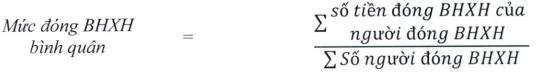 2. Phân tổ:a) Khối quản lý0119.1. DN Nhà nước0119.2. DN có vốn đầu tư nước ngoài0119.3. DN ngoài quốc doanh0119.4. Hành chính, Đảng, đoàn thể0119.5. Đơn vị sự nghiệp công lập0119.6. Cán bộ xã, phường, thị trấn0119.7. Cán bộ không chuyên trách cấp xã0119.8. Hợp tác xã0119.9. Đơn vị ngoài công lập0119.10. Hộ SXKD cá thể, tổ hợp tác0119.11. Lao động có thời hạn ở nước ngoài0119.12. Đối tượng tự đóng BHXH bắt buộc0119.13. Đối tượng đóng BHXH tự nguyệnb) Giới tínhc) Độ tuổid) Địa giới hành chính (tỉnh/huyện)3. Kỳ báo cáo: Năm4. Nguồn số liệu:- Cơ sở dữ liệu ngành BHXH5. Đơn vị chịu trách nhiệm thu thập, tổng hợp:- BHXH Việt Nam: Ban Thu- BHXH tỉnh: Phòng Quản lý thu- BHXH huyện: Tổ Thu0120. Mức đóng BHYT bình quân1. Khái niệm: Mức đóng BHYT bình quân được tính bằng cách chia tổng số tiền đóng BHYT cho tổng số người đóng BHYT.Công thức tính:2. Phân tổa) Nhóm đối tượng0120.1. Nhóm do người LĐ và người SDLĐ đóng0120.2. Nhóm do cơ quan BHXH đóng0120.3. Nhóm do NSNN đóng0120.4. Nhóm được NSNN hỗ trợ mức đóng0120.5. Nhóm tham gia BHYT theo hộ gia đình0120.6. Nhóm do người sử dụng lao động đóngb) Địa giới hành chính (tỉnh/huyện)3. Kỳ báo cáo: năm4. Nguồn số liệu: Biểu B02-TS kèm theo Quyết định số 595/QĐ-BHXH5. Đơn vị chịu trách nhiệm thu thập, tổng hợp:- BHXH Việt Nam: Ban Thu- BHXH tỉnh: Phòng Quản lý thu- BHXH huyện: Tổ thu0121. Mức đóng BHTN bình quân1. Khái niệmMức đóng BHTN bình quân được tính bằng cách chia tổng số tiền đóng BHTN của người đóng BHTN chia cho tổng số người đóng BHTN.Công thức tính: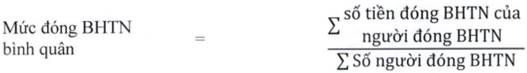 2. Phân tổa) Khối quản lý0121.1. DN Nhà nước0121.2. DN có vốn đầu tư nước ngoài0121.3. DN ngoài quốc doanh0121.4. Hành chính, Đảng, đoàn thể0121.5. Đơn vị sự nghiệp công lập0121.6. Cán bộ xã, phường, thị trấn0121.7. Cán bộ không chuyên trách cấp xã0121.8. Hợp tác xã0121.9. Đơn vị ngoài công lập0121.10. Hộ SXKD cá thể, tổ hợp tácb) Giới tínhc) Độ tuổid) Địa giới hành chính (tỉnh/huyện)3. Kỳ báo cáo: tháng, quý, năm4. Nguồn số liệu: Biểu B02-TS kèm theo Quyết định số 595/QĐ-BHXH5. Đơn vị chịu trách nhiệm thu thập, tổng hợp:- BHXH Việt Nam: Ban Thu- BHXH tỉnh: Phòng Quản lý thu- BHXH huyện: Tổ Thu0122. Số người bảo lưu thời gian đóng BHTN chưa hưởng TCTN1. Khái niệmSố người bảo lưu thời gian đóng BHTN chưa hưởng TCTN là những người đóng BHTN có đủ thời gian để hưởng TCTN nhưng khi nghỉ việc họ bảo lưu thời gian đóng BHTN mà chưa hưởng TCTN. Thời gian đóng BHTN được bảo lưu và được cộng nối thời gian khi người lao động quay lại thị trường lao động tiếp tục đóng BHTN.2. Phân tổ:a) Giới tínhb) Độ tuổic) Địa giới hành chính (tỉnh/huyện)d) Số tháng được giải quyết hưởng TCTN theo quyết định3. Kỳ báo cáo: năm4. Nguồn số liệu:Cơ sở dữ liệu ngành BHXH5. Đơn vị chịu trách nhiệm thu thập, tổng hợp:- BHXH Việt Nam: Ban Thu- BHXH tỉnh: Phòng Quản lý thu- BHXH huyện: Tổ Thu0123. Tỷ lệ lao động được hưởng BHTN so với tổng số lao động tham gia BHTN1. Khái niệmTỷ lệ lao động được hưởng BHTN so với tổng số lao động tham gia BHTN là tỷ lệ % giữa số người hưởng BHTN chiếm trong tổng số người đóng BHTN.Công thức tính:2. Phân tổ:a) Giới tínhb) Độ tuổic) Địa giới hành chính (tỉnh/huyện)3. Kỳ báo cáo: năm4. Nguồn số liệu:Cơ sở dữ liệu ngành BHXH5. Đơn vị chịu trách nhiệm thu thập, tổng hợp:- BHXH Việt Nam: Ban Thu- BHXH tỉnh: Phòng Quản lý thu- BHXH huyện: Tổ Thu0124. Thu lãi đầu tư tài chính trong năm1. Khái niệmThu lãi đầu tư tài chính trong năm là khoản tiền lãi phát sinh trong năm đã thu được từ hoạt động đầu tư các quỹ BHXH, BHTN, BHYT, BHTNLĐ-BNN thông qua các hình thức đầu tư quy định tại Điều 92 Luật BHXH số 58/2014/QH13.2. Phân tổ: theo hình thức đầu tư3. Kỳ báo cáo: năm4. Nguồn số liệu: Phần mềm quản lý đầu tư quỹ5. Đơn vị chịu trách nhiệm thu thập, tổng hợp: Vụ Quản lý đầu tư quỹ02. Công tác cấp sổ BHXH, thẻ BHYT0201. Số lượng sổ BHXH đã cấp1. Khái niệm:Là số lượng sổ BHXH do cơ quan BHXH cấp cho người lao động đóng BHXH, BHTN để ghi nhận quá trình đóng BHXH, BHTN.Sổ BHXH do cơ quan BHXH cấp cho người lao động được theo dõi định kỳ hàng tháng, quý, năm.2. Phân tổ: Phân tổ chủ yếu theo Khối quản lý, hình thức cấp và địa giới hành chínha) Khối quản lý:0201.1. DN Nhà nước0201.2. DN có vốn đầu tư nước ngoài0201.3. DN ngoài quốc doanh0201.4. Hành chính, Đảng, đoàn thể0201.5. Đơn vị sự nghiệp công lập0201.6. Cán bộ xã, phường, thị trấn0201.7. Cán bộ không chuyên trách cấp xã0201.8. Hợp tác xã0201.9. Đơn vị ngoài công lập0201.10. Hộ SXKD cá thể, tổ hợp tác0201.11. Lao động có thời hạn ở nước ngoài0201.12. Đối tượng tự đóng BHXH bắt buộc0201.13. Đối tượng đóng BHXH tự nguyệnb) Hình thức cấp:0201.13. Cấp mới0201.14. Cấp lại do mất0201.15. Cấp lại do hỏng0201.16. Cấp lại do đổi sổ, dồn sổ0201.17. Cấp lại do thay đổi thân nhân0201.18. Cấp lại do hưởng trợ cấp 1 lần0201.19. Cấp lại do các nguyên nhân khác3. Kỳ báo cáo: tháng, quý, năm4. Nguồn số liệu- Hệ thống phần mềm quản lý thu, cấp sổ thẻ4. Kỳ báo cáo: tháng, quý, năm5. Đơn vị chịu trách nhiệm thu thập, tổng hợp:- BHXH Việt Nam: Ban sổ, thẻ- BHXH tỉnh: Phòng cấp sổ, thẻ- BHXH huyện: Tổ cấp sổ, thẻ và Kiểm tra0202. Số lượng thẻ BHYT cấp cho các đối tượng1. Khái niệmSố lượng thẻ BHYT cấp cho đối tượng là số lượng thẻ BHYT do cơ quan BHXH cấp cho người đóng BHYT, người được NSNN hỗ trợ đóng BHYT để sử dụng khi đi KCB tại các cơ sở y tế.2. Phân tổ:a) Nhóm đối tượng0203.1. Nhóm do người LĐ và người SDLĐ đóng0203.2. Nhóm do cơ quan BHXH đóng0203.3. Nhóm do NSNN đóng0203.4. Nhóm được NSNN hỗ trợ mức đóng0203.5. Nhóm tham gia BHYT theo hộ gia đình0203.6. Nhóm do người sử dụng lao động đóngb) Địa giới hành chính (tỉnh/ huyện)3. Kỳ báo cáo: tháng, quý, năm4. Nguồn số liệu- Hệ thống phần mềm quản lý thu, cấp sổ thẻ5. Đơn vị chịu trách nhiệm thu thập, tổng hợp:- BHXH Việt Nam: Ban sổ, thẻ- BHXH tỉnh: Phòng cấp sổ, thẻ- BHXH huyện: Tổ Cấp sổ, thẻ và Kiểm tra03. Công tác chi trả các chế độ BHXH, BHTN, BHTNLĐ-BNN0301. Số người hưởng BHXH1. Khái niệmSố người hưởng BHXH là những người được chi trả các chế độ BHXH theo quy định của Luật BHXH.2. Phân tổ: Số người hưởng BHXH được phân tổ theo nguồn chi (chi tiết theo quỹ thành phần), theo từng loại trợ cấp và tổng hợp theo địa giới hành chính, cụ thể:a) Nguồn chi0301.1. Nguồn Ngân sách nhà nước0301.1.1. Chi trả hàng tháng cho người được hưởng các chế độ:- Hưu quân đội- Hưu công nhân viên chức- Trợ cấp công nhân cao su- Trợ cấp mất sức lao động- Trợ cấp 91- Trợ cấp tai nạn lao động - bệnh nghề nghiệp- Trợ cấp người phục vụ đối tượng bị tai nạn lao động- Trợ cấp tuất định suất cơ bản- Trợ cấp tuất định suất nuôi dưỡng- Trợ cấp 613- Số người hưởng hưu trí được cấp thẻ BHYT0301.1.2. Chi trả một lần cho người được hưởng các chế độ:- Trợ cấp mai táng phí- Trợ cấp tuất một lần- Trợ cấp phương tiện trợ giúp sinh hoạt, DCCH- Giám định y khoa- Trợ cấp khu vực một lần- Trợ cấp theo QĐ52- Trợ cấp 1 lần cho người đang hưởng lương hưu, trợ cấp BHXH hàng tháng ra nước ngoài định cư0301.2. Nguồn quỹ BHXH đảm bảo0301.2.1. Quỹ hưu trí, tử tuất0301.2.1.1. Chi trả hàng tháng cho người được hưởng các chế độ- Hưu quân đội- Hưu công nhân viên chức- Trợ cấp cán bộ xã- Trợ cấp tuất định suất cơ bản- Trợ cấp tuất định suất nuôi dưỡng- Số người hưởng hưu trí được cấp thẻ BHYT0301.2.1.2. Chi trả một lần cho người được hưởng các chế độ- BHXH một lần- Trợ cấp một lần khi nghỉ hưu- Mai táng phí- Trợ cấp tuất một lần- Trợ cấp khu vực một lần- Giám định y khoa- Trợ cấp 1 lần cho người đang hưởng lương hưu, trợ cấp BHXH hàng tháng ra nước ngoài định cư0301.2.2. Quỹ TNLĐ-BNN0301.2.2.1. Chi trả hàng tháng cho người được hưởng các chế độ:- Trợ cấp TNLĐ hàng tháng- Trợ cấp BNN hàng tháng- Trợ cấp phục vụ- Số người TNLĐ-BNN được cấp thẻ BHYT0301.2.2.2. Chi trả một lần cho người được hưởng các chế độ:- Khám giám định thương tật, bệnh tật do TNLĐ-BNN- Trợ cấp TNLĐ-BNN một lần- Trợ cấp khi người lao động chết do TNLĐ-BNN- Trợ cấp dưỡng sức phục hồi sức khỏe sau thương tật bệnh tật- Trợ cấp phương tiện trợ giúp SH, DCCH- Hỗ trợ chuyển đổi nghề nghiệp cho người bị TNLĐ-BNN khi trở lại làm việc0301.2.3. Quỹ Ốm đau, thai sản- Trợ cấp ốm đau- Trợ cấp thai sản- Dưỡng sức PHSK sau ốm đau, TS- Số người ốm đau, thai sản được cấp thẻ BHYT0301.2.4. Nguồn quỹ BHXH tự nguyện- Lương hưu- Trợ cấp BHXH một lần- Trợ cấp một lần khi nghỉ hưu- Trợ cấp mai táng phí- Trợ cấp tuất 1 lần- Trợ cấp khu vực 1 lầnb) Địa giới hành chính (tỉnh/huyện)3. Kỳ báo cáo: tháng, quý, năm4. Nguồn số liệuBHXH Việt Nam: Các biểu 1-QLC, 2a-QLC, 2b-QLC, 5-QLC kèm theo Quyết định số 828/QĐ-BHXHBHXH tỉnh: Biểu 4-CBH, 5-CBH kèm theo Quyết định số 828/QĐ-BHXH5. Đơn vị chịu trách nhiệm thu thập, tổng hợp:- BHXH Việt Nam: Vụ Tài chính - Kế toán- BHXH tỉnh: Phòng Kế hoạch - Tài chính- BHXH huyện: Tổ Kế toán - Chi trả và Giám định BHYT0302. Số người hưởng BHTN1. Khái niệmSố người hưởng BHTN là những người được chi trả các chế độ BHTN theo quy định của Luật Việc làm.2. Phân tổa) Loại trợ cấp0302.1. Trợ cấp thất nghiệp0302.2. Hỗ trợ tư vấn, giới thiệu việc làm0302.3. Hỗ trợ học nghề0302.4. Bồi dưỡng nâng cao kỹ năng nghềb) Địa giới hành chính (tỉnh/huyện)3. Kỳ báo cáo: quý, năm4. Nguồn số liệuBiểu 2b-QLC kèm theo Quyết định số 828/QĐ-BHXH5. Đơn vị chịu trách nhiệm thu thập, tổng hợp:- BHXH Việt Nam: Vụ Tài chính - Kế toán- BHXH tỉnh: Phòng Kế hoạch - Tài chính- BHXH huyện: Tổ Kế toán - Chi trả và Giám định BHYT0303. Số người hưởng BHTNLĐ-BNN1. Khái niệmSố người hưởng BHTNLĐ-BNN là những người được chi trả các chế độ BHTNLĐ-BNN theo quy định của Luật An toàn, vệ sinh lao động.2. Phân tổa) Loại trợ cấp0303.1. Chi trả hàng tháng cho người được hưởng các chế độ- Trợ cấp TNLĐ hàng tháng- Trợ cấp BNN hàng tháng- Trợ cấp phục vụ0303.2. Chi trả một lần cho người được hưởng các chế độ- Khám giám định thương tật, bệnh tật do TNLĐ-BNN- Trợ cấp TNLĐ-BNN một lần- Trợ cấp khi người lao động chết do TNLĐ-BNN- Trợ cấp dưỡng sức phục hồi sức khỏe sau thương tật bệnh tật- Trợ cấp phương tiện trợ giúp SH, DCCH- Hỗ trợ chuyển đổi nghề nghiệp cho người bị TNLĐ-BNN khi trở lại làm việcb) Địa giới hành chính (tỉnh/huyện)3. Kỳ báo cáo: quý, năm4. Nguồn số liệu- Cơ sở dữ liệu ngành BHXH5. Đơn vị chịu trách nhiệm thu thập, tổng hợp- BHXH Việt Nam: Vụ Tài chính - Kế toán- BHXH tỉnh: Phòng Kế hoạch - Tài chính- BHXH huyện: Tổ Kế toán - Chi trả và Giám định BHYT0304. Số tiền chi các chế độ BHXH1. Khái niệmSố tiền chi các chế độ BHXH là số tiền chi trả cho số người được hưởng các chế độ BHXH theo quy định.2. Phân tổa) Nguồn chi0304.1. Nguồn Ngân sách nhà nước0304.1.1. Chi trả hàng tháng cho các chế độ:- Hưu quân đội- Hưu công nhân viên chức- Trợ cấp công nhân cao su- Trợ cấp mất sức lao động- Trợ cấp 91- Trợ cấp tai nạn lao động - bệnh nghề nghiệp- Trợ cấp người phục vụ đối tượng bị tai nạn lao động- Trợ cấp tuất định suất cơ bản- Trợ cấp tuất định suất nuôi dưỡng- Trợ cấp 613- Chi mua BHYT cho người hưởng hưu trí0304.1.2. Chi trả một lần các chế độ:- Trợ cấp mai táng phí- Trợ cấp tuất một lần- Trợ cấp phương tiện trợ giúp sinh hoạt, DCCH- Giám định y khoa- Trợ cấp khu vực một lần- Trợ cấp theo QĐ52- Trợ cấp 1 lần cho người đang hưởng lương hưu, trợ cấp BHXH hàng tháng ra nước ngoài định cư0304.2. Nguồn quỹ BHXH đảm bảo0304.2.1. Quỹ hưu trí, tử tuất0304.2.1.1. Chi trả hàng tháng các chế độ- Hưu quân đội- Hưu công nhân viên chức- Trợ cấp cán bộ xã- Trợ cấp tuất định suất cơ bản- Trợ cấp tuất định suất nuôi dưỡng- Chi mua BHYT cho người hưởng hưu trí0304.2.1.2. Chi trả một lần cho các chế độ- BHXH một lần- Trợ cấp một lần khi nghỉ hưu- Mai táng phí- Trợ cấp tuất một lần- Trợ cấp khu vực một lần- Giám định y khoa- Trợ cấp 1 lần cho người đang hưởng lương hưu, trợ cấp BHXH hàng tháng ra nước ngoài định cư0304.2.2. Quỹ TNLĐ-BNN0304.2.2.1. Chi trả hàng tháng các chế độ- Trợ cấp TNLĐ hàng tháng- Trợ cấp BNN hàng tháng- Trợ cấp phục vụ- Chi mua BHYT cho người TNLĐ-BNN0304.2.2.2. Chi trả một lần các chế độ- Khám giám định thương tật, bệnh tật do TNLĐ-BNN- Trợ cấp TNLĐ-BNN một lần- Trợ cấp khi người lao động chết do TNLĐ-BNN- Trợ cấp dưỡng sức phục hồi sức khỏe sau thương tật bệnh tật- Trợ cấp phương tiện trợ giúp SH, DCCH- Hỗ trợ chuyển đổi nghề nghiệp cho người bị TNLĐ-BNN khi trở lại làm việc- Hỗ trợ các hoạt động phòng ngừa, chia sẻ rủi ro về TNLĐ-BNN0304.2.3. Quỹ ốm đau, thai sản- Trợ cấp ốm đau- Trợ cấp thai sản- Dưỡng sức PHSK sau ốm đau, TS- Chi mua BHYT cho người ốm đau, thai sản0304.2.4. Nguồn Quỹ BHXH tự nguyện- Lương hưu- Trợ cấp BHXH một lần- Trợ cấp một lần khi nghỉ hưu- Trợ cấp mai táng phí- Trợ cấp tuất 1 lần- Trợ cấp khu vực 1 lầnb) Địa giới hành chính (tỉnh/huyện).3. Kỳ báo cáo: tháng, quý, năm4. Nguồn số liệuBHXH Việt Nam: Các biểu 1-QLC, 2a-QLC, 2b-QLC, 5- QLC kèm theo Quyết định số 828/QĐ-BHXHBHXH tỉnh: Biểu 4-CBH, 5-CBH kèm theo Quyết định số 828/QĐ-BHXH5. Đơn vị chịu trách nhiệm thu thập, tổng hợp- BHXH Việt Nam: Vụ Tài chính - Kế toán- BHXH tỉnh: Phòng Kế hoạch - Tài chính- BHXH huyện: Tổ Kế toán - Chi trả và Giám định BHYT0305. Số tiền chi các chế độ BHTN1. Khái niệmSố tiền chi các chế độ BHTN là số tiền chi trả cho các đối tượng được hưởng các chế độ BHTN theo quy định.2. Phân tổ:a) Loại trợ cấp0305.1. Trợ cấp thất nghiệp0305.2. Hỗ trợ tư vấn, giới thiệu việc làm0305.3. Hỗ trợ học nghề0305.4. Bồi dưỡng nâng cao kỹ năng nghềb) Địa giới hành chính (tỉnh/huyện)3. Kỳ báo cáo: tháng, quý, năm4. Nguồn số liệuBiểu 2b-QLC kèm theo Quyết định số 828/QĐ-BHXH5. Đơn vị chịu trách nhiệm thu thập, tổng hợp- BHXH Việt Nam: Vụ Tài chính - Kế toán- BHXH tỉnh: Phòng Kế hoạch - Tài chính- BHXH huyện: Tổ Kế toán - Chi trả và Giám định BHYT0306. Số tiền chi các chế độ BHTNLĐ-BNN1. Khái niệm: Số tiền chi các chế độ BHTNLĐ-BNN là số tiền đã chi trả cho các đối tượng được hưởng các chế độ BHTNLĐ-BNN theo quy định.2. Phân tổ: theo Loại chế độ0306.1. Chi trả hàng tháng các chế độ- Trợ cấp TNLĐ hàng tháng- Trợ cấp BNN hàng tháng- Trợ cấp phục vụ- Chi mua BHYT cho người TNLĐ-BNN0306.2. Chi trả một lần các chế độ- Khám giám định thương tật, bệnh tật do TNLĐ-BNN- Trợ cấp TNLĐ-BNN một lần- Trợ cấp khi người lao động chết do TNLĐ-BNN- Trợ cấp dưỡng sức phục hồi sức khỏe sau thương tật bệnh tật- Trợ cấp phương tiện trợ giúp SH, DCCH- Hỗ trợ chuyển đổi nghề nghiệp cho người bị TNLĐ-BNN khi trở lại làm việc3. Kỳ báo cáo: tháng, quý, năm4. Nguồn số liệu- Cơ sở dữ liệu ngành BHXH5. Đơn vị chịu trách nhiệm thu thập, tổng hợp- BHXH Việt Nam: Vụ Tài chính - Kế toán- BHXH tỉnh: Phòng Kế hoạch - Tài chính- BHXH huyện: Tổ Kế toán - Chi trả và Giám định BHYT0307. Tỷ lệ sử dụng Quỹ hưu trí, tử tuất1. Khái niệmTỷ lệ sử dụng Quỹ hưu trí, tử tuất là tỷ lệ phần trăm (%) tổng số tiền chi các chế độ hưu trí, tử tuất chiếm trong tổng số tiền thu Quỹ hưu trí, tử tuất.Công thức tính:2. Kỳ báo cáo: năm3. Nguồn số liệu- Biểu 2b-QLC kèm theo Quyết định số 828/QĐ-BHXH- Báo cáo quyết toán quỹ BHXH, BHTN (Biểu B11-BH)- Cơ sở dữ liệu ngành BHXH4. Đơn vị chịu trách nhiệm thu thập, tổng hợp- BHXH Việt Nam: Vụ Tài chính - Kế toán0308. Tỷ lệ sử dụng Quỹ ốm đau, thai sản1. Khái niệmTỷ lệ sử dụng Quỹ ốm đau, thai sản là tỷ lệ phần trăm (%) tổng số tiền chi các chế độ ốm đau, thai sản chiếm trong tổng số tiền thu Quỹ ốm đau, thai sản.Công thức tính:2. Kỳ báo cáo: năm3. Nguồn số liệu- Biểu 2b-QLC kèm theo Quyết định số 828/QĐ-BHXH- Báo cáo quyết toán quỹ BHXH, BHTN (Biểu B11-BH)- Cơ sở dữ liệu ngành BHXH4. Đơn vị chịu trách nhiệm thu thập, tổng hợp- BHXH Việt Nam: Vụ Tài chính - Kế toán0309. Tỷ lệ sử dụng Quỹ TNLĐ-BNN1. Khái niệmTỷ lệ sử dụng Quỹ TNLĐ-BNN là tỷ lệ phần trăm (%) tổng số tiền chi các chế độ TNLĐ-BNN chiếm trong tổng số tiền thu Quỹ TNLĐ-BNN.Công thức tính:2. Kỳ báo cáo: năm3. Nguồn số liệu- Biểu 2b-QLC kèm theo Quyết định số 828/QĐ-BHXH- Báo cáo quyết toán quỹ BHXH, BHTN (Biểu B11-BH)- Cơ sở dữ liệu ngành BHXH4. Đơn vị chịu trách nhiệm thu thập, tổng hợp- BHXH Việt Nam: Vụ Tài chính - Kế toán0310. Tỷ lệ sử dụng Quỹ BHTN1. Khái niệmTỷ lệ sử dụng Quỹ BHTN là tỷ lệ phần trăm (%) tổng số tiền chi các chế độ hưởng BHTN chiếm trong tổng số tiền thu Quỹ BHTN.Công thức tính:2. Kỳ báo cáo: năm3. Nguồn số liệu- Biểu 2b-QLC kèm theo Quyết định số 828/QĐ-BHXH- Báo cáo quyết toán quỹ BHXH, BHTN (Biểu B11-BH)- Cơ sở dữ liệu ngành BHXH4. Đơn vị chịu trách nhiệm thu thập, tổng hợp- BHXH Việt Nam: Vụ Tài chính - Kế toán04. Công tác thực hiện chính sách BHXH0401. Số người được giải quyết hưởng mới các chế độ BHXH1. Khái niệmSố người được giải quyết hưởng mới các chế độ BHXH là số người đã đóng BHXH đủ điều kiện được hưởng các chế độ BHXH được cơ quan BHXH giải quyết hưởng các chế độ BHXH trong kỳ báo cáo.Số người được giải quyết hưởng mới các chế độ BHXH được tính trong một khoảng thời gian nhất định (thường là tháng, quý, năm).2. Phân tổa) Loại chế độ0401.1. Chế độ hưu trí0401.2. Chế độ tuất0401.3. Chế độ TNLĐ-BNN0401.4. Chế độ ốm đau0401.5. Chế độ thai sản0401.6. BHXH 1 lầnb) Hình thức tham gia bảo hiểm (bắt buộc/ tự nguyện)c) Giới tínhd) Độ tuổi: Chi tiết theo từng tuổiđ) Địa giới hành chính (tỉnh/huyện)3. Kỳ báo cáo: tháng, quý, năm4. Nguồn số liệuCơ sở dữ liệu ngành BHXH5. Đơn vị chịu trách nhiệm thu thập, tổng hợp:- BHXH Việt Nam: Ban Thực hiện chính sách BHXH, Trung tâm Công nghệ thông tin.- BHXH tỉnh: Phòng Chế độ BHXH, Phòng Công nghệ thông tin.- BHXH huyện: Tổ Thực hiện chính sách BHXH0402. Số người điều chỉnh chế độ hưởng BHXH1. Khái niệmSố người điều chỉnh chế độ hưởng BHXH là số người đã được giải quyết hưởng chế độ hoặc đang hưởng chế độ này, được điều chỉnh sang hưởng chế độ khác.2. Phân tổa) Loại chế độ0402.1. Chế độ hưu trí0402.2. Chế độ tuất0402.3. Chế độ TNLĐ-BNNb) Nguồn chic) Giới tínhd) Độ tuổi: Chi tiết theo từng tuổiđ) Địa giới hành chính (tỉnh/huyện)3. Nguồn số liệuCơ sở dữ liệu ngành BHXH4. Kỳ công bố: Năm5. Đơn vị chịu trách nhiệm thu thập, tổng hợp:- BHXH Việt Nam: Ban Thực hiện chính sách BHXH, Trung tâm Công nghệ thông tin.- BHXH tỉnh: Phòng Chế độ BHXH, Phòng Công nghệ thông tin.- BHXH huyện: Tổ Thực hiện chính sách BHXH0403. Số người điều chỉnh mức hưởng các chế độ BHXH1. Khái niệm: Số người điều chỉnh mức hưởng các chế độ BHXH là số người được giải quyết hưởng các chế độ BHXH hoặc đang hưởng các chế độ BHXH được điều chỉnh tăng, giảm mức hưởng.2. Phân tổa) Loại chế độ0403.1. Chế độ hưu trí0403.2. Chế độ tuất0403.3. Chế độ TNLĐ-BNNb) Nguồn chic) Giới tínhd) Độ tuổi: Chi tiết theo từng tuổiđ) Địa giới hành chính (tỉnh/huyện)3. Nguồn số liệuCơ sở dữ liệu ngành BHXH4. Kỳ công bố: Năm5. Đơn vị chịu trách nhiệm thu thập, tổng hợp:- BHXH Việt Nam: Ban Thực hiện chính sách BHXH, Trung tâm Công nghệ thông tin.- BHXH tỉnh: Phòng Chế độ BHXH, Phòng Công nghệ thông tin.- BHXH huyện: Tổ Thực hiện chính sách BHXH.0404. Số người tạm dừng hưởng các chế độ BHXH hàng tháng1. Khái niệmSố người tạm dừng hưởng các chế độ BHXH hàng tháng là số người đang hưởng lương hưu, trợ cấp BHXH hàng tháng bị tạm dừng hưởng theo quy định tại Điều 64 Luật BHXH 2014 và Điều 62 Luật BHXH 2006.2. Phân tổa) Loại chế độ0404.1. Chế độ hưu trí0404.2. Chế độ tuất0404.3. Chế độ TNLĐ-BNNb) Nguồn chic) Giới tínhd) Độ tuổi: Chi tiết theo từng tuổiđ) Địa giới hành chính (tỉnh/huyện)3. Nguồn số liệuCơ sở dữ liệu ngành BHXH4. Kỳ công bố: Năm5. Đơn vị chịu trách nhiệm thu thập, tổng hợp:- BHXH Việt Nam: Ban Thực hiện chính sách BHXH, Trung tâm Công nghệ thông tin.- BHXH tỉnh: Phòng Chế độ BHXH, Phòng Công nghệ thông tin.- BHXH huyện: Tổ Thực hiện chính sách BHXH0405. Thời gian đóng BHXH bình quân của người được giải quyết hưởng các chế độ BHXH1. Khái niệmThời gian đóng BHXH là tổng thời gian tham gia BHXH.Thời gian đóng BHXH bình quân của người được giải quyết hưởng các chế độ BHXH được tính bằng cách chia tổng thời gian đóng BHXH của các đối tượng được giải quyết cho tổng số đối tượng được giải quyết hưởng chế độ BHXH.Ví dụ:- Thời gian đóng BHXH bình quân của đối tượng Hưu quân đội- Thời gian đóng BHXH bình quân của đối tượng Hưu viên chức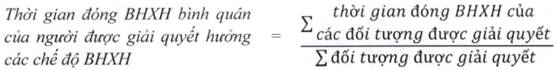 2. Phân tổ:a) Hình thức tham gia bảo hiểm (bắt buộc/ tự nguyện)b) Loại chế độ0402.1. Chế độ hưu trí0402.2. Chế độ tử tuất0402.3. Chế độ ốm đau0402.4. Chế độ thai sản0402.5. Chế độ TNLĐ-BNN0402.6. BHXH 1 lầnc) Giới tínhd) Độ tuổi: Chi tiết theo từng tuổiđ) Địa giới hành chính3. Kỳ báo cáo: Năm hoặc khi có yêu cầu4. Nguồn số liệuCơ sở dữ liệu ngành BHXH5. Đơn vị chịu trách nhiệm thu thập, tổng hợp:- BHXH Việt Nam: Ban Thực hiện chính sách BHXH, Trung tâm Công nghệ thông tin.- BHXH tỉnh: Phòng Chế độ BHXH, Phòng Công nghệ thông tin.- BHXH huyện: Tổ Thực hiện chính sách BHXH0406. Mức đóng BHXH bình quân của người được giải quyết hưởng các chế độ BHXH1. Khái niệm: Mức đóng BHXH bình quân là chỉ tiêu phục vụ tính toán cân đối quỹ, được tính bằng cách chia tổng số tiền đóng BHXH của người được giải quyết hưởng các chế độ BHXH cho tổng số người giải quyết các chế độ BHXH.Công thức tính: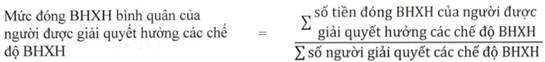 2. Phân tổ:a) Hình thức tham gia bảo hiểm (bắt buộc/ tự nguyện)b) Loại chế độ0403.1. Chế độ hưu trí0403.2. Chế độ tử tuất0403.3. Chế độ ốm đau0403.4. Chế độ thai sản0403.5. Chế độ TNLĐ-BNN0403.6. BHXH 1 lầnc) Giới tínhd) Độ tuổi: Chi tiết theo từng tuổiđ) Địa giới hành chính (tỉnh/huyện)3. Kỳ báo cáo: Năm hoặc khi có yêu cầu4. Nguồn số liệuCơ sở dữ liệu ngành BHXH5. Đơn vị chịu trách nhiệm thu thập, tổng hợp:- BHXH Việt Nam: Ban Thực hiện chính sách BHXH, Trung tâm Công nghệ thông tin.- BHXH tỉnh: Phòng Chế độ BHXH, Phòng Công nghệ thông tin.- BHXH huyện: Tổ Thực hiện chính sách BHXH0407. Thời gian hưởng BHXH bình quân của người được giải quyết hưởng các chế độ BHXH hàng tháng1. Khái niệmThời gian hưởng BHXH hàng tháng là khoảng thời gian kể từ khi người lao động đóng BHXH được giải quyết hưởng BHXH cho đến khi chấm dứt hoặc chuyển sang hưởng chế độ khác hoặc bị chết.Thời gian hưởng BHXH hàng tháng thường được tính bình quân cho từng loại chế độ để phục vụ cho công tác tính toán, dự báo cân đối quỹ BHXH.Công thức tính: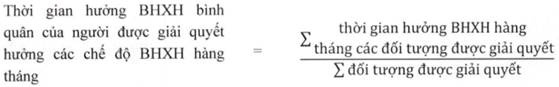 2. Phân tổ:a) Hình thức tham gia bảo hiểm (bắt buộc/tự nguyện)b) Loại chế độ0402.1. Chế độ hưu trí0402.2. Chế độ tử tuất0402.3. Chế độ TNLĐ-BNNc) Giới tínhd) Độ tuổi: Chi tiết theo từng tuổiđ) Địa giới hành chính (tỉnh/huyện)3. Kỳ báo cáo: Năm hoặc khi có yêu cầu4. Nguồn số liệuCơ sở dữ liệu ngành BHXH5. Đơn vị chịu trách nhiệm thu thập, tổng hợp:- BHXH Việt Nam: Ban Thực hiện chính sách BHXH, Trung tâm Công nghệ thông tin.- BHXH tỉnh: Phòng Chế độ BHXH, Phòng Công nghệ thông tin.- BHXH huyện: Tổ Thực hiện chính sách BHXH0408. Mức hưởng BHXH bình quân của người được giải quyết hưởng các chế độ BHXH tại thời điểm bắt đầu hưởng1. Khái niệmMức hưởng BHXH là số tiền mà cơ quan BHXH chi trả cho đối tượng hưởng BHXH.Mức hưởng BHXH thường được tính bình quân cho từng nhóm đối tượng, từng loại chế độ cụ thể và trong một khoảng thời gian nhất định (thông thường là một tháng, một quý, một năm) để phục vụ cho công tác tính toán, dự báo cân đối quỹ BHXH.Công thức tính: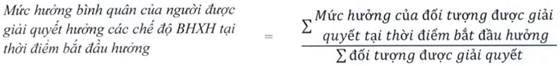 2. Phân tổ:a) Nguồn chi trả0405.1. Nguồn NSNN0405.2. Nguồn Quỹ BHXH0405.2.1. Quỹ hưu trí tử tuất0405.2.2. Quỹ TNLĐ-BNN0405.2.3. Quỹ ốm đau, thai sản0405.2.4. Quỹ BHXH tự nguyệnb) Loại chế độ0405.3. Chế độ hưu trí0405.4. Chế độ tuất0405.5. Chế độ ốm đau0405.6. Chế độ thai sản0405.7. Chế độ TNLĐ-BNN0405.8. BHXH 1 lầnc) Giới tínhd) Độ tuổi: chi tiết theo từng tuổiđ) Địa giới hành chính (tỉnh/huyện)3. Kỳ báo cáo: Năm hoặc khi có yêu cầu4. Nguồn số liệu:Cơ sở dữ liệu ngành BHXH5. Đơn vị chịu trách nhiệm thu thập, tổng hợp:- BHXH Việt Nam: Ban Thực hiện chính sách BHXH, Trung tâm Công nghệ thông tin.- BHXH tỉnh: Phòng Chế độ BHXH, Phòng Công nghệ thông tin.- BHXH huyện: Tổ Thực hiện chính sách BHXH0409. Tỷ lệ (%) hưởng lương hưu bình quân của người được giải quyết hưởng1. Khái niệm:Tỷ lệ % hưởng lương hưu được tính căn cứ vào thời gian đóng BHXH, là một trong hai yếu tố để làm cơ sở tính mức lương hưu của một người.Tỷ lệ % hưởng lương hưu bình quân của người được giải quyết hưởng được tính bằng cách chia tổng số người được hưởng lương hưu tỷ lệ i (i=45% → 75%) cho tổng số người được hưởng lương hưu.Công thức tính: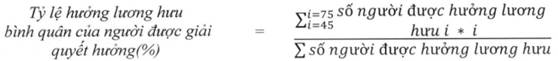 Trong đó: i là tỷ lệ % hưởng lương hưu do quỹ BHXH chi trả cho người đủ thời gian hưởng từ 45% đến tối đa 75%.2. Phân tổa) Hình thức tham gia bảo hiểm (bắt buộc/ tự nguyện)b) Giới tínhc) Độ tuổi: Chi tiết theo từng tuổid) Loại chế độ:- Chế độ hưu tríđ) Địa giới hành chính (tỉnh/huyện)3. Kỳ báo cáo: Năm hoặc khi có yêu cầu4. Nguồn số liệu:Cơ sở dữ liệu ngành BHXH4. Kỳ báo cáo: Năm hoặc khi có yêu cầu5. Đơn vị chịu trách nhiệm thu thập, tổng hợp:- BHXH Việt Nam: Ban Thực hiện chính sách BHXH, Trung tâm Công nghệ thông tin.- BHXH tỉnh: Phòng Chế độ BHXH, Phòng Công nghệ thông tin.- BHXH huyện: Tổ Thực hiện chính sách BHXH0410. Tiền lương bình quân làm căn cứ tính hưởng các chế độ BHXH của người được giải quyết hưởng1. Khái niệmTiền lương bình quân làm căn cứ tính hưởng các chế độ BHXH của người được giải quyết hưởng được quy định cho từng loại chế độ cụ thể:- Tiền lương làm căn cứ tính lương hưu, Trợ cấp BHXH 1 lần; Trợ cấp tuất 1 lần- Tiền lương làm căn cứ tính hưởng chế độ ốm đau- Tiền lương làm căn cứ tính hưởng chế độ thai sản- Tiền lương làm căn cứ tính hưởng chế độ TNLĐ-BNN2. Phân tổ:a) Nguồn chi trả0407.1. Nguồn NSNN0407.2. Nguồn Quỹ BHXH0407.2.1. Quỹ hưu trí tử tuất0407.2.2. Quỹ TNLĐ-BNN0407.2.3. Quỹ ốm đau, thai sản0407.2.4. Quỹ BHXH tự nguyệnb) Loại chế độ0407.3. Chế độ hưu trí0407.4. Chế độ tuất0407.5. Chế độ ốm đau0407.6. Chế độ thai sản0407.7. Chế độ TNLĐ-BNN0407.8. BHXH 1 lầnc) Giới tínhd) Độ tuổi: Chi tiết theo từng tuổi3. Kỳ báo cáo: Năm hoặc khi có yêu cầu4. Nguồn số liệu:Cơ sở dữ liệu ngành BHXH5. Đơn vị chịu trách nhiệm thu thập, tổng hợp:- BHXH Việt Nam: Ban Thực hiện chính sách BHXH, Trung tâm Công nghệ thông tin.- BHXH tỉnh: Phòng Chế độ BHXH, Phòng Công nghệ thông tin.- BHXH huyện: Tổ Thực hiện chính sách BHXH0411. Tuổi nghỉ hưởng BHXH bình quân1. Khái niệmTuổi nghỉ hưởng BHXH là tuổi được tính tại thời điểm người tham gia BHXH được giải quyết hưởng chế độ BHXH.Tuổi nghỉ hưởng BHXH thường được tính bình quân cho từng nhóm đối tượng trong một khoảng thời gian nhất định (tháng, quý, năm) nhằm phục vụ công tác tính toán, dự báo cân đối quỹ BHXH.Công thức tính:2. Phân tổa) Loại chế độ0408.1. Chế độ hưu trí0408.2. Chế độ ốm đau0408.3. Chế độ thai sản0408.4. Chế độ TNLĐ-BNN0408.5. BHXH 1 lầnb) Địa giới hành chính (tỉnh/huyện)c) Giới tínhd) Độ tuổi: chi tiết theo từng tuổi3. Kỳ báo cáo: Năm hoặc khi có yêu cầu4. Nguồn số liệu:Cơ sở dữ liệu ngành BHXH5. Đơn vị chịu trách nhiệm thu thập, tổng hợp:- BHXH Việt Nam: Ban Thực hiện chính sách BHXH, Trung tâm Công nghệ thông tin.- BHXH tỉnh: Phòng Chế độ BHXH, Phòng Công nghệ thông tin.- BHXH huyện: Tổ Thực hiện chính sách BHXH0412. Tuổi thọ bình quân của người hưởng các chế độ BHXH hàng tháng1. Khái niệmTuổi thọ bình quân của người hưởng các chế độ BHXH hàng tháng là tuổi chết bình quân của những người hưởng chế độ BHXH hàng tháng.Công thức tính:2. Phân tổ:a) Loại chế độ0409.1. Chế độ hưu trí0409.2. Chế độ tử tuất0409.3. Chế độ TNLĐ-BNNb) Giới tínhc) Độ tuổi: chi tiết theo từng tuổid) Địa giới hành chính (tỉnh/huyện)3. Kỳ báo cáo: Năm hoặc khi có yêu cầu4. Nguồn số liệu:Cơ sở dữ liệu ngành BHXH5. Đơn vị chịu trách nhiệm thu thập, tổng hợp:- BHXH Việt Nam: Ban Thực hiện chính sách BHXH, Trung tâm Công nghệ thông tin.- BHXH tỉnh: Phòng Chế độ BHXH, Phòng Công nghệ thông tin.- BHXH huyện: Tổ Thực hiện chính sách BHXH0413. Tỷ lệ suy giảm khả năng lao động bình quân1. Khái niệm:Tỷ lệ suy giảm khả năng lao động là tỷ lệ suy giảm sức khỏe do Hội đồng giám định y khoa đánh giá cho các đối tượng đang tham gia BHXH, thân nhân người lao động bị suy giảm khả năng lao động khi có vấn đề về sức khỏe. Tỷ lệ suy giảm khả năng lao động là căn cứ để xét duyệt hưởng một số các chế độ BHXH (nghỉ hưu trước tuổi, trợ cấp TNLĐ-BNN...)Tỷ lệ suy giảm khả năng lao động được tính bình quân cho từng nhóm đối tượng để làm căn cứ đánh giá, tính toán, dự báo và đề xuất điều chỉnh chế độ chính sách cho phù hợp.2. Phân tổ:a) Loại chế độ0410.1. Chế độ hưu trí0410.2. Chế độ TNLĐ-BNN0410.3. Chế độ tử tuất0410.4. BHXH 1 lầnb) Giới tínhc) Độ tuổi: Chi tiết theo từng độ tuổi3. Kỳ báo cáo: Năm hoặc khi có yêu cầu4. Nguồn số liệu:Cơ sở dữ liệu ngành BHXH5. Đơn vị chịu trách nhiệm thu thập, tổng hợp:- BHXH Việt Nam: Ban Thực hiện chính sách BHXH, Trung tâm Công nghệ thông tin.- BHXH tỉnh: Phòng Chế độ BHXH, Phòng Công nghệ thông tin.- BHXH huyện: Tổ Thực hiện chính sách BHXH0414. Số người được giải quyết hưởng mới các chế độ BHTN1. Khái niệmSố người được giải quyết hưởng mới các chế độ BHTN là số người có quyết định hưởng mới các chế độ BHTN theo quy định của Luật Việc làm do ngành Lao động - Thương binh và Xã hội chuyển sang cơ quan BHXH trong kỳ báo cáo (được tính theo đầu quyết định hưởng các chế độ).2. Phân tổ:a) Loại trợ cấp0411.1. Trợ cấp thất nghiệp0411.2. Hỗ trợ học nghề0411.3. Hỗ trợ tư vấn, giới thiệu việc làm0411.4. Hỗ trợ bồi dưỡng, nâng cao kỹ năng nghềb) Giới tínhc) Độ tuổi: Chi tiết theo từng tuổid) Địa giới hành chính (tỉnh/huyện)3. Kỳ báo cáo: tháng, quý, năm4. Nguồn số liệu:- Cơ sở dữ liệu ngành BHXH- Tổng hợp các Quyết định hưởng trợ cấp thất nghiệp do Trung tâm dịch vụ việc làm thuộc Sở Lao động Thương binh và Xã hội tỉnh tổng hợp chuyển sang cơ quan BHXH.5. Đơn vị chịu trách nhiệm thu thập, tổng hợp- BHXH Việt Nam: Ban Thực hiện chính sách BHXH, Trung tâm Công nghệ thông tin.- BHXH tỉnh: Phòng Chế độ BHXH, Phòng Công nghệ thông tin.- BHXH huyện: Tổ Thực hiện chính sách BHXH0415. Thời gian đóng BHTN bình quân của người được giải quyết hưởng các chế độ BHTN1. Khái niệmThời gian đóng BHTN là khoảng thời gian tính từ khi người lao động bắt đầu cho đến khi dừng đóng BHTN.Thời gian đóng BHTN bình quân của người được giải quyết hưởng BHTN được tính bình quân cho từng nhóm đối tượng đóng BHTN trong một khoảng thời gian nhất định (tháng, quý, năm).Công thức tính: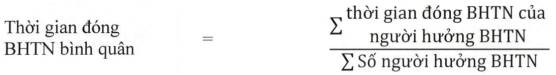 2. Phân tổa) Loại trợ cấp0412.1. Trợ cấp thất nghiệp0412.2. Hỗ trợ học nghề0412.3. Hỗ trợ tư vấn, giới thiệu việc làm0412.4. Hỗ trợ bồi dưỡng, nâng cao kỹ năng nghềa) Giới tínhb) Độ tuổi: chi tiết theo từng tuổic) Địa giới hành chính (tỉnh/huyện)3. Kỳ báo cáo: Năm hoặc khi có yêu cầu4. Nguồn số liệuCơ sở dữ liệu ngành BHXH5. Đơn vị chịu trách nhiệm thu thập, tổng hợp:- BHXH Việt Nam: Ban Thực hiện chính sách BHXH, Trung tâm Công nghệ thông tin.- BHXH tỉnh: Phòng Chế độ BHXH, Phòng Công nghệ thông tin.- BHXH huyện: Tổ Thực hiện chính sách BHXH0416. Thời gian hưởng BHTN bình quân của người được giải quyết hưởng các chế độ BHTN1. Khái niệmThời gian hưởng BHTN bình quân của người được giải quyết hưởng các chế độ BHTN là tổng số thời gian hưởng của những người được xét duyệt hưởng các chế độ BHTN chia cho tổng số người được giải quyết hưởng các chế độ BHTN (thông thường được tính theo tháng).Công thức tính: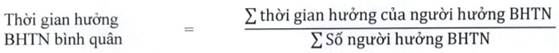 2. Phân tổ:a) Loại trợ cấp0413.1. Trợ cấp thất nghiệp0413.2. Hỗ trợ học nghề0413.3. Hỗ trợ tư vấn, giới thiệu việc làm0413.4. Hỗ trợ bồi dưỡng, nâng cao kỹ năng nghềb) Giới tínhc) Độ tuổi: Chi tiết theo từng tuổid) Địa giới hành chính (tỉnh/huyện)3. Kỳ báo cáo: Năm hoặc khi có yêu cầu4. Nguồn số liệuCơ sở dữ liệu ngành BHXH5. Đơn vị chịu trách nhiệm thu thập, tổng hợp:- BHXH Việt Nam: Ban Thực hiện chính sách BHXH, Trung tâm Công nghệ thông tin.- BHXH tỉnh: Phòng Chế độ BHXH, Phòng Công nghệ thông tin.- BHXH huyện: Tổ Thực hiện chính sách BHXH0417. Mức hưởng bình quân của người được giải quyết hưởng các chế độ BHTN1. Khái niệmMức hưởng bình quân của người được giải quyết hưởng các chế độ BHTN là tổng số tiền chi trả cho chế độ BHTN chia cho số người được giải quyết hưởng BHTN trong một thời gian nhất định (tháng, quý, năm).Công thức tính: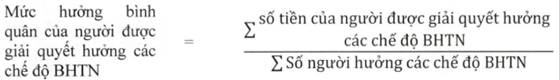 2. Phân tổ:a) Loại trợ cấp0414.1. Trợ cấp thất nghiệp0414.2. Hỗ trợ học nghề0414.3. Hỗ trợ tư vấn, giới thiệu việc làm0414.4. Hỗ trợ bồi dưỡng, nâng cao kỹ năng nghềb) Giới tínhc) Độ tuổi: chi tiết theo từng tuổid) Địa giới hành chính (tỉnh/huyện)3. Kỳ báo cáo: Năm hoặc khi có yêu cầu4. Nguồn số liệuCơ sở dữ liệu ngành BHXH5. Đơn vị chịu trách nhiệm thu thập, tổng hợp:- BHXH Việt Nam: Ban Thực hiện chính sách BHXH, Trung tâm Công nghệ thông tin.- BHXH tỉnh: Phòng Chế độ BHXH, Phòng Công nghệ thông tin.- BHXH huyện: Tổ Thực hiện chính sách BHXH0418. Số doanh nghiệp được hỗ trợ đào tạo, bồi dưỡng, nâng cao trình độ kỹ năng nghề để duy trì việc làm cho người lao động1. Khái niệmSố doanh nghiệp được hỗ trợ đào tạo, bồi dưỡng, nâng cao trình độ kỹ năng nghề để duy trì việc làm cho người lao động là doanh nghiệp có đủ điều kiện quy định tại Điều 47 Luật Việc làm được hỗ trợ kinh phí đào tạo, bồi dưỡng nâng cao trình độ kỹ năng nghề để duy trì việc làm cho người lao động.2. Phân tổ:a) Khối quản lý0415.1. DN Nhà nước0415.2. DN có vốn đầu tư nước ngoài0415.3. DN ngoài quốc doanh0415.4. Hành chính, Đảng, đoàn thể0415.5. Đơn vị sự nghiệp công lập0415.6. Cán bộ xã, phường, thị trấn0415.7. Cán bộ không chuyên trách cấp xã0415.8. Hợp tác xã0415.9. Đơn vị ngoài công lập0415.10. Hộ SXKD cá thể, tổ hợp tácb) Địa giới hành chính (tỉnh/huyện)3. Kỳ báo cáo: Năm hoặc khi có yêu cầu4. Nguồn số liệuCơ sở dữ liệu ngành BHXH5. Đơn vị chịu trách nhiệm thu thập, tổng hợp:- BHXH Việt Nam: Ban Thực hiện chính sách BHXH, Trung tâm Công nghệ thông tin.- BHXH tỉnh: Phòng Chế độ BHXH, Phòng Công nghệ thông tin.- BHXH huyện: Tổ Thực hiện chính sách BHXH0419. Số người đang hưởng bảo hiểm thất nghiệp quay lại thị trường lao động tham gia BHXH bắt buộc1. Khái niệmSố người đang hưởng bảo hiểm thất nghiệp quay lại thị trường lao động là số người tìm được việc làm tham gia BHXH bắt buộc trong thời gian hưởng bảo hiểm thất nghiệp.2. Phân tổ:a) Loại trợ cấp0416.1. Trợ cấp thất nghiệp0416.2. Hỗ trợ học nghề0416.3. Hỗ trợ tư vấn, giới thiệu việc làm0416.4. Hỗ trợ bồi dưỡng, nâng cao kỹ năng nghềb) Địa giới hành chính (tỉnh/huyện)c) Giới tínhd) Độ tuổi: chi tiết theo từng tuổi3. Kỳ báo cáo: Năm hoặc khi có yêu cầu4. Nguồn số liệuCơ sở dữ liệu ngành BHXH5. Đơn vị chịu trách nhiệm thu thập, tổng hợp:- BHXH Việt Nam: Ban Thực hiện chính sách BHXH, Trung tâm Công nghệ thông tin.- BHXH tỉnh: Phòng Chế độ BHXH, Phòng Công nghệ thông tin.- BHXH huyện: Tổ Thực hiện chính sách BHXH0420. Số người dừng hưởng trợ cấp thất nghiệp (TCTN)1. Khái niệmSố người dừng hưởng TCTN là số người đang hưởng TCTN có Quyết định về việc dừng hưởng TCTN do Trung tâm dịch vụ việc làm thuộc Sở Lao động Thương binh và Xã hội (TTDVVL) tỉnh tổng hợp chuyển sang cơ quan BHXH.2. Phân tổa) Nguyên nhân dừng hưởng0417.1. Tạm dừng hưởng0417.2. Chấm dứt hưởng0417.3. Hết thời hạn hưởngb) Giới tínhc) Độ tuổi: chi tiết theo từng tuổid) Địa giới hành chính (tỉnh/huyện)3. Kỳ báo cáo: Năm hoặc khi có yêu cầu4. Nguồn số liệuCơ sở dữ liệu ngành BHXH5. Đơn vị chịu trách nhiệm thu thập, tổng hợp:- BHXH Việt Nam: Ban Thực hiện chính sách BHXH, Trung tâm Công nghệ thông tin.- BHXH tỉnh: Phòng Chế độ BHXH, Phòng Công nghệ thông tin.- BHXH huyện: Tổ Thực hiện chính sách BHXH0421. Số người di chuyển hưởng TCTN1. Khái niệm+ Di chuyển đi tỉnh khác: Là số người đang hưởng TCTN có thông báo về việc chấm dứt chi trả TCTN đối với người lao động chuyển đi tỉnh khác hưởng TCTN do TTDVVL chuyển sang phát sinh trong kỳ báo cáo;+ Di chuyển đến: Là số người có đề nghị tiếp tục chi trả TCTN đối với trường hợp di chuyển hưởng từ tỉnh khác đến do TTDVVL chuyển sang phát sinh trong kỳ báo cáo.2. Phân tổ:a) Giới tínhb) Độ tuổic) Địa giới hành chính (tỉnh/huyện)d) Hình thức di chuyển (đi/đến)3. Kỳ báo cáo: năm4. Nguồn số liệu:Cơ sở dữ liệu ngành BHXH5. Đơn vị chịu trách nhiệm thu thập, tổng hợp:- BHXH Việt Nam: Ban Thực hiện chính sách BHXH, Trung tâm Công nghệ thông tin.- BHXH tỉnh: Phòng Chế độ BHXH, Phòng Công nghệ thông tin.- BHXH huyện: Tổ Thực hiện chính sách BHXH0422. Mức tiền lương bình quân để tính hưởng trợ cấp thất nghiệp bình quân1. Khái niệm: Mức tiền lương bình quân để tính hưởng trợ cấp thất nghiệp bình quân được tính bằng cách chia tổng tiền lương bình quân làm căn cứ tính hưởng trợ cấp thất nghiệp của người hưởng BHTN cho tổng số người hưởng BHTN.Công thức tính: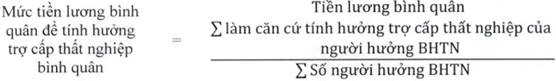 2. Phân tổ: Loại trợ cấp0421.1. Trợ cấp thất nghiệp0421.2. Hỗ trợ học nghề0421.3. Hỗ trợ tư vấn, giới thiệu việc làm0421.4. Hỗ trợ bồi dưỡng, nâng cao kỹ năng nghề3. Kỳ báo cáo: năm4. Nguồn số liệu:- Cơ sở dữ liệu ngành BHXH5. Đơn vị chịu trách nhiệm thu thập, tổng hợp- BHXH Việt Nam: Ban Thực hiện chính sách BHXH, Trung tâm Công nghệ thông tin.- BHXH tỉnh: Phòng Chế độ BHXH, Phòng Công nghệ thông tin.- BHXH huyện: Tổ Thực hiện chính sách BHXH0423. Tuổi bình quân của người được giải quyết hưởng trợ cấp thất nghiệp1. Khái niệm: Tuổi bình quân của người được giải quyết hưởng trợ cấp thất nghiệp được tính bằng cách chia tổng tuổi của người được giải quyết hưởng BHTN cho tổng số người được giải quyết hưởng BHTN.Công thức tính: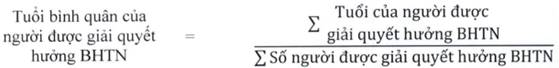 2. Phân tổ: Loại trợ cấp0422.1. Trợ cấp thất nghiệp0422.2. Hỗ trợ học nghề0422.3. Hỗ trợ tư vấn, giới thiệu việc làm0422.4. Hỗ trợ bồi dưỡng, nâng cao kỹ năng nghề3. Kỳ báo cáo: năm4. Nguồn số liệu:- Cơ sở dữ liệu ngành BHXH5. Đơn vị chịu trách nhiệm thu thập, tổng hợp:- BHXH Việt Nam: Ban Thực hiện chính sách BHXH, Trung tâm Công nghệ thông tin.- BHXH tỉnh: Phòng Chế độ BHXH, Phòng Công nghệ thông tin.- BHXH huyện: Tổ Thực hiện chính sách BHXH05. Công tác thực hiện chính sách BHYT0501. Quỹ khám chữa bệnh (KCB) BHYT1. Khái niệmQuỹ KCB BHYT trong năm báo cáo được xác định bằng 90% nguồn thu BHYT trong năm đó và được sử dụng để chi trả chi phí KCB cho người có thẻ BHYT có giá trị sử dụng trong năm báo cáo.2. Phân tổ:- Địa giới hành chính (tỉnh/huyện)3. Kỳ báo cáo: năm4. Nguồn số liệu:- Biểu B02b-TS kèm theo Quyết định số 595/QĐ-BHXH .5. Đơn vị chịu trách nhiệm thu thập, tổng hợp- BHXH Việt Nam: Ban Thực hiện chính sách BHYT- BHXH tỉnh: Phòng Giám định BHYT0502. Chi KCB BHYT của tỉnh1. Khái niệmSố tiền chi KCB BHYT của tỉnh là chi phí KCB từ quỹ BHYT để thanh toán cho bệnh nhân có thẻ BHYT của tỉnh đó (bao gồm lượt KCB tại các cơ sở y tế trên địa bàn tỉnh và người có thẻ BHYT của tỉnh đó đi điều trị, KCB tại các tỉnh khác).2. Phân tổ- Địa giới hành chính (tỉnh/huyện)3. Kỳ báo cáo: năm4. Nguồn số liệuHệ thống thông tin giám định BHYT5. Đơn vị chịu trách nhiệm thu thập, tổng hợp:- BHXH Việt Nam: Ban Thực hiện chính sách BHYT- BHXH tỉnh: Phòng Giám định BHYT- BHXH huyện: Tổ Kế toán - chi trả và Giám định BHYT0503. Cân đối quỹ BHYT trong năm1. Khái niệmCân đối quỹ KCB BHYT trong năm báo cáo là chênh lệch thu, chi quỹ BHYT của năm báo cáo.2. Phân tổ:- Địa giới hành chính (tỉnh/huyện)3. Kỳ báo cáo: năm4. Nguồn số liệu:- Biểu B02b-TS kèm theo Quyết định số 595/QĐ-BHXH- Hệ thống thông tin giám định BHYT5. Đơn vị chịu trách nhiệm thu thập, tổng hợp:- BHXH Việt Nam: Ban Thực hiện chính sách BHYT- BHXH tỉnh: Phòng Giám định BHYT0504. Số lượt người KCB BHYT1. Khái niệmSố lượt người KCB BHYT là số lượt người sử dụng thẻ BHYT đi KCB tại cơ sở y tế có ký hợp đồng KCB với cơ quan BHXH.2. Phân tổ:a) Hình thức điều trị0504.1. Nội trú0504.2. Ngoại trúb) Địa giới hành chính (tỉnh/huyện)3. Kỳ báo cáo: tháng, quý, năm4. Nguồn số liệuHệ thống thông tin giám định BHYT5. Đơn vị chịu trách nhiệm thu thập, tổng hợp:- BHXH Việt Nam: Ban Thực hiện chính sách BHYT- BHXH tỉnh: Phòng Giám định BHYT- BHXH huyện: Tổ Kế toán - chi trả và Giám định BHYT0505. Số tiền chi các chế độ KCB BHYT1. Khái niệmSố tiền chi các chế độ KCB BHYT là số tiền quỹ BHYT thanh toán cho các dịch vụ y tế, chăm sóc sức khỏe ban đầu mà người bệnh BHYT đã sử dụng.2. Phân tổ:a) Hình thức điều trị0505.1. Nội trú0505.2. Ngoại trúb) Nội dung chi0505.3. Chi chăm sóc sức khỏe ban đầu0505.4. Chi thanh toán trực tiếp0505.5. Chi cho cơ sở KCB BHYTc) Địa giới hành chính (tỉnh/huyện)3. Kỳ báo cáo: tháng, quý, năm4. Nguồn số liệu:Hệ thống thông tin giám định BHYT5. Đơn vị chịu trách nhiệm thu thập, tổng hợp:- BHXH Việt Nam: Ban Thực hiện chính sách BHYT- BHXH tỉnh: Phòng Giám định BHYT- BHXH huyện: Tổ Kế toán - chi trả và Giám định BHYT0506. Chi phí bình quân cho một lượt KCB BHYT1. Khái niệm: Chi phí bình quân một lượt KCB BHYT được tính bằng cách chia tổng chi phí KCB BHYT cho tổng số lượt người KCB BHYT.Công thức tính:2. Phân tổ:a) Hình thức điều trị0506.1. Nội trú0506.2. Ngoại trúb) Loại bệnh3. Kỳ báo cáo: năm4. Nguồn số liệuHệ thống thông tin giám định BHYT5. Đơn vị chịu trách nhiệm thu thập, tổng hợp- BHXH Việt Nam: Ban Thực hiện chính sách BHYT- BHXH tỉnh: Phòng Giám định BHYT0507. Tần suất KCB BHYT bình quân1. Khái niệm: Tần suất KCB BHYT bình quân được tính bằng cách chia tổng số lượt người KCB BHYT cho tổng số người đóng BHYT.Công thức tính:2. Phân tổ:a) Hình thức điều trị0507.1. Nội trú0507.2. Ngoại trúb) Nhóm đối tượng0507.3. Nhóm do người LĐ và người SDLĐ đóng0507.4. Nhóm do cơ quan BHXH đóng0507.5. Nhóm do NSNN đóng0507.6. Nhóm được NSNN hỗ trợ mức đóng0507.7. Nhóm tham gia BHYT theo hộ gia đình0507.8. Nhóm do người sử dụng lao động đóng3. Kỳ báo cáo: năm4. Nguồn số liệu:- Hệ thống thông tin giám định BHYT- Biểu B02b-TS kèm theo Quyết định số 595/QĐ-BHXH5. Đơn vị chịu trách nhiệm thu thập, tổng hợp:- BHXH Việt Nam: Ban Thực hiện chính sách BHYT- BHXH tỉnh: Phòng Giám định BHYT0508. Chi phí KCB bình quân/1 thẻ BHYT1. Khái niệm: Chi phí KCB bình quân/1 thẻ BHYT được tính bằng cách chia tổng chi phí KCB BHYT cho tổng số thẻ BHYT còn giá trị sử dụng.Đối với chi phí KCB bình quân/1 thẻ BHYT của một tỉnh nào đó được tính bằng cách chia tổng chi phí KCB BHYT của tỉnh cho tổng số thẻ BHYT còn giá trị sử dụng do tỉnh đó phát hành.Công thức tính:2. Phân tổ:a) Nhóm đối tượng0508.1. Nhóm do người LĐ và người SDLĐ đóng0508.2. Nhóm do tổ chức BHXH đóng0508.3. Nhóm do NSNN đóng0508.4. Nhóm được NSNN hỗ trợ mức đóng0508.5. Nhóm tham gia BHYT theo hộ gia đình0508.6. Nhóm do người sử dụng lao động đóngb) Địa giới hành chính (tỉnh/ huyện)3. Kỳ báo cáo: năm4. Nguồn số liệuHệ thống thông tin giám định BHYT5. Đơn vị chịu trách nhiệm thu thập, tổng hợp:- BHXH Việt Nam: Ban Thực hiện chính sách BHYT- BHXH tỉnh: Phòng Giám định BHYT06. Công tác tổ chức cán bộ0601. Tổng số lao động ngành BHXH1. Khái niệmTổng số lao động ngành BHXH là toàn bộ số cán bộ, công chức, viên chức và người lao động đang làm việc tại các đơn vị thuộc hệ thống BHXH Việt Nam.2. Phân tổ- Giới tính- Dân tộc- Ngạch công chức- Trình độ chuyên môn- Chuyên ngành- Độ tuổi- Chức danh nghề nghiệp- Địa giới hành chính (tỉnh/huyện)3. Kỳ báo cáo: năm4. Nguồn số liệu: Vụ Tổ chức cán bộ5. Đơn vị chịu trách nhiệm thu thập, tổng hợp:- BHXH Việt Nam: Vụ Tổ chức cán bộ- BHXH tỉnh: Phòng Tổ chức cán bộ0602. Tổng số công chức, viên chức quản lý ngành BHXH1. Khái niệmTổng số công chức, viên chức quản lý ngành BHXH là số lượng công chức, viên chức đang làm việc tại cơ quan BHXH các cấp giữ chức vụ quản lý từ cấp phòng hoặc tương đương trở lên.2. Phân tổ- Giới tính- Dân tộc- Ngạch công chức- Trình độ chuyên môn- Chuyên ngành- Độ tuổi- Chức danh nghề nghiệp- Địa giới hành chính (tỉnh/huyện)3. Kỳ báo cáo: năm4. Nguồn số liệu: Vụ Tổ chức cán bộ5. Đơn vị chịu trách nhiệm thu thập, tổng hợp- BHXH Việt Nam: Vụ Tổ chức cán bộ- BHXH tỉnh: Phòng Tổ chức cán bộ0603. Chi quản lý BHXH, BHTN, BHYT1. Khái niệmChi quản lý BHXH, BHTN, BHYT là chi phí quản lý bộ máy của cơ quan BHXH các cấp, các đơn vị được giao thực hiện chính sách BHTN thuộc ngành lao động và các khoản chi thực hiện nhiệm vụ về tuyên truyền, phát triển đối tượng tham gia, quản lý người thụ hưởng, tập huấn, bồi dưỡng chuyên môn nghiệp vụ, cải cách thủ tục hành chính, phối hợp thu, chi trả chế độ, thanh tra, kiểm tra.2. Phân tổ- Địa giới hành chính (tỉnh)3. Kỳ báo cáo: năm4. Nguồn số liệu: Báo cáo quyết toán tài chính5. Đơn vị chịu trách nhiệm thu thập, tổng hợp- BHXH Việt Nam: Vụ Tài chính - Kế toán- BHXH tỉnh: Phòng Kế hoạch - Tài chính.BẢO HIỂM XÃ HỘI VIỆT NAM
-------CỘNG HÒA XÃ HỘI CHỦ NGHĨA VIỆT NAM
Độc lập - Tự do - Hạnh phúc 
---------------Số: 454/QĐ-BHXHHà Nội, ngày 23 tháng 04 năm 2019
Nơi nhận:
- Như điều 3;
- Thủ tướng Chính phủ (để b/c);
- Các Phó Thủ tướng Chính phủ (để b/c);
- Văn phòng Chính phủ;
- Các bộ, cơ quan ngang bộ, cơ quan trực thuộc Chính phủ;
- Tổng cục Thống kê - Bộ Kế hoạch và Đầu tư;
- Cục Kiểm tra văn bản quy phạm pháp luật - Bộ Tư pháp;
- Cổng thông tin điện tử Bảo hiểm xã hội Việt Nam;
- Lưu: VT, KHĐT (05).TỔNG GIÁM ĐỐC




Nguyễn Thị MinhSTTMã sốMã số chỉ tiêu thống kê quốc gia tương ứngNhóm, tên chỉ tiêu01Công tác thu BHXH, BHTN, BHYT, BHTNLĐ-BNN101010712Số người đóng BHXH201020712Số người đóng BHYT301030712Số người đóng BHTN40104Số người được đóng BHTNLĐ-BNN50105Số đơn vị đóng BHXH, BHYT, BHTN, BHTNLĐ-BNN60106Tổng quỹ tiền lương, tiền công làm căn cứ đóng BHXH, BHNT, BHYT, BHTNLĐ-BNN70107Tiền lương (thu nhập) làm căn cứ tính đóng BHXH, BHTN, BHYT, BHTNLĐ-BNN của người lao động801080714Số tiền thu BHXH901090714Số tiền thu BHYT1001100714Số tiền thu BHTN110111Số tiền thu BHTNLĐ-BNN120112Số tiền thu lãi chậm đóng BHXH, BHTN, BHYT, BHTNLĐ-BNN130113Số đơn vị nợ BHXH, BHTN, BHYT, BHTNLĐ-BNN140114Số tiền nợ BHXH, BHTN, BHYT, BHTNLĐ-BNN của các đơn vị đóng BHXH, BHTN, BHYT, BHTNLĐ-BNN150115Tỷ lệ người lao động tham gia BHXH so với lực lượng lao động trong độ tuổi lao động160116Tỷ lệ người lao động tham gia BHTN so với lực lượng lao động trong độ tuổi lao động170117Tỷ lệ người lao động tham gia BHTNLĐ-BNN so với lực lượng lao động trong độ tuổi lao động180118Tỷ lệ người dân tham gia BHYT so với dân số190119Mức đóng BHXH bình quân200120Mức đóng BHYT bình quân210121Mức đóng BHTN bình quân220122Số người bảo lưu thời gian đóng BHTN chưa hưởng trợ cấp thất nghiệp230123Tỷ lệ lao động được hưởng BHTN so với tổng số lao động tham gia BHTN240124Thu lãi đầu tư tài chính trong năm02Công tác cấp sổ BHXH- thẻ BHYT10201Số lượng sổ BHXH đã cấp20202Số lượng thẻ BHYT cấp cho các đối tượng03Công tác chi trả các chế độ BHXH, BHTN, BHTNLĐ-BNN103010713Số người hưởng BHXH203020713Số người hưởng BHTN30303Số người hưởng BHTNLĐ-BNN403040714Số tiền chi các chế độ BHXH503050714Số tiền chi các chế độ BHTN60306Số tiền chi các chế độ BHTNLĐ-BNN70307Tỷ lệ sử dụng Quỹ hưu trí, tử tuất80308Tỷ lệ sử dụng Quỹ ốm đau, thai sản90309Tỷ lệ sử dụng Quỹ TNLĐ-BNN100310Tỷ lệ sử dụng Quỹ BHTN04Công tác thực hiện chính sách BHXH10401Số người được giải quyết hưởng mới các chế độ BHXH20402Số người điều chỉnh chế độ các chế độ BHXH30403Số người điều chỉnh mức lương các chế độ BHXH40404Số người dừng hưởng các chế độ BHXH hàng tháng50405Thời gian đóng BHXH bình quân của người được giải quyết hưởng các chế độ BHXH60406Mức đóng BHXH bình quân của người được giải quyết hưởng các chế độ BHXH70407Thời gian hưởng BHXH bình quân của người được giải quyết hưởng các chế độ BHXH hàng tháng80408Mức hưởng BHXH bình quân của người được giải quyết hưởng các chế độ BHXH tại thời điểm bắt đầu hưởng90409Tỷ lệ (%) hưởng lương hưu bình quân của người được giải quyết hưởng100410Tiền lương bình quân làm căn cứ tính hưởng các chế độ BHXH của người được giải quyết hưởng110411Tuổi nghỉ hưởng BHXH bình quân120412Tuổi thọ bình quân của người hưởng các chế độ BHXH hàng tháng130413Tỷ lệ suy giảm khả năng lao động bình quân140414Số người được giải quyết hưởng mới các chế độ BHTN150415Thời gian đóng BHTN bình quân của người được giải quyết hưởng các chế độ BHTN160416Thời gian hưởng BHTN bình quân của người được giải quyết hưởng các chế độ BHTN170417Mức hưởng bình quân của người được giải quyết hưởng các chế độ BHTN180418Số doanh nghiệp được hỗ trợ đào tạo, bồi dưỡng, nâng cao trình độ kỹ năng nghề để duy trì việc làm cho người lao động190419Số người đang hưởng bảo hiểm thất nghiệp quay lại thị trường lao động tham gia BHXH bắt buộc200420Số người dừng hưởng trợ cấp thất nghiệp210421Số người di chuyển hưởng trợ cấp thất nghiệp220422Mức tiền lương bình quân để tính hưởng trợ cấp thất nghiệp bình quân230423Tuổi bình quân của người được giải quyết hưởng trợ cấp thất nghiệp05Công tác thực hiện chính sách BHYT10501Quỹ KCB BHYT20502Chi KCB BHYT của tỉnh30503Cân đối quỹ BHYT trong năm405040713Số lượt người KCB BHYT505050714Số tiền chi các chế độ KCB BHYT60506Chi phí bình quân cho một lượt KCB BHYT70507Tần suất KCB BHYT bình quân80508Chi phí KCB bình quân/1 thẻ BHYT06Công tác tổ chức cán bộ10601Tổng số lao động ngành BHXH20602Tổng số công chức, viên chức quản lý ngành BHXH30603Chi quản lý BHXH, BHTN, BHYTLãi chậm đóng BHXH, BHYT, BHTN,BHTNLĐ-BNN kỳ báo cáo=Số tiền chậm đóng BHXH, BHYT, BHTN, BHTNLĐ- BNN quá thời hạn phải tính lãi kỳ báo cáoxLãi suất tính lãi chậm đóng tại thời điểm tính lãi (%)Số tiền nợ BHXH,BHTN, BHYT,BHTNLĐ-BNN=Số tiền phải nộp BHXH, BHTN, BHYT, BHTNLĐ-BNN-Số đã nộp BHXH, BHTN, BHYT, BHTNLĐ-BNNTỷ lệ người lao động tham gia BHXH so với lực lượng lao động trong độ tuổi lao động (%)=Tổng số người đóng BHXHx100Tỷ lệ người lao động tham gia BHXH so với lực lượng lao động trong độ tuổi lao động (%)=Lực lượng lao động trong độ tuổi lao độngx100Tỷ lệ người lao động tham gia BHTN so với lực lượng lao động trong độ tuổi lao động (%)=Tổng số người đóng BHTNx100Tỷ lệ người lao động tham gia BHTN so với lực lượng lao động trong độ tuổi lao động (%)=Lực lượng lao động trong độ tuổi lao độngx100Tỷ lệ người lao độngtham gia BHTNLĐ-BNNso với lực lượng lao động trong độ tuổi lao động (%)=Tổng số người đóng BHTNLĐ - BNNx100Tỷ lệ người lao độngtham gia BHTNLĐ-BNNso với lực lượng lao động trong độ tuổi lao động (%)=Lực lượng lao động trong độ tuổi lao độngx100Tỷ lệ người dân thamgia BHYT (%)=Tổng số người đóng BHYTx100Tỷ lệ người dân thamgia BHYT (%)=Tổng dân sốx100Mức đóng BHYT bình quân=Tổng số tiền đóng BHYTMức đóng BHYT bình quân=Tổng số người đóng BHYTTỷ lệ lao động đượchưởng BHTN so với tổng số lao động tham gia BHTN (%)=Số người hưởng BHTNx100Tỷ lệ lao động đượchưởng BHTN so với tổng số lao động tham gia BHTN (%)=Tổng số người đóng BHTNx100Tỷ lệ sử dụng Quỹ hưu trí, tử tuất (%)=Tổng số tiền chi các chế độ hưu trí, tử tuấtx100Tỷ lệ sử dụng Quỹ hưu trí, tử tuất (%)=Tổng số tiền thu Quỹ hưu trí, tử tuấtx100Tỷ lệ sử dụng Quỹ ốm đau, thai sản (%)=Tổng số tiền chi các chế độ ốm đau, thai sảnx100Tỷ lệ sử dụng Quỹ ốm đau, thai sản (%)=Tổng số tiền thu Quỹ ốm đau, thai sảnx100Tỷ lệ sử dụng QuỹTNLĐ-BNN (%)=Tổng số tiền chi các chế độ TNLĐ -BNNx100Tỷ lệ sử dụng QuỹTNLĐ-BNN (%)=Tổng số tiền thu Quỹ TNLĐ - BNNx100Tỷ lệ sử dụng Quỹ BHTN (%)=Tổng số tiền chi các chế độ BHTNx100Tỷ lệ sử dụng Quỹ BHTN (%)=Tổng số tiền thu Quỹ BHTNx100Tuổi nghỉ hưởng BHXH bình quân=Tổng tuổi người nghỉ hưởng BHXH trong kỳTuổi nghỉ hưởng BHXH bình quân=Tổng số người được giải quyết hưởng BHXHTuổi thọ bình quân của người hưởng BHXH hàng tháng=Tổng tuổi của số người hưởng BHXH chết trong kỳTuổi thọ bình quân của người hưởng BHXH hàng tháng=Tổng số người được hưởng BHXH chết trong kỳChi phí KCB bìnhquân/1 lượt KCB BHYT=Tổng chi phí KCB BHYTChi phí KCB bìnhquân/1 lượt KCB BHYT=Tổng số lượt người KCB BHYTTần suất KCB BHYT=Tổng số lượt người KCB BHYTTần suất KCB BHYT=Tổng số người đi KCB BHYTChi phí KCB bìnhquân/1 thẻ BHYT=Tổng chi phí KCB BHYTChi phí KCB bìnhquân/1 thẻ BHYT=Tổng số thẻ BHYT còn giá trị sử dụng